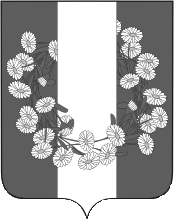 СОВЕТ БУРАКОВСКОГО СЕЛЬСКОГО ПОСЕЛЕНИЯКОРЕНОВСКОГО РАЙОНАРЕШЕНИЕ от 11.10.2017 г.	                     	                                                                                        № 160 х.БураковскийОб утверждении программы комплексного развития транспортной инфраструктуры Бураковского сельского поселения Кореновского района Краснодарского края на 2017-2031 годыВ соответствии с постановлением Правительства Российской Федерации от 01 октября 2015 года № 1050 «Об утверждении требований к программам комплексного развития социальной инфраструктуры поселений, городских округов», в соответствии с пунктом 4.1 статьи 6 Градостроительного кодекса Российской Федерации, руководствуясь статьей 14 Федерального закона          от 6 октября 2003 года № 131-ФЗ «Об общих принципах организации местного самоуправления в Российской Федерации», уставом Бураковского сельского поселения Кореновского района, Совет Бураковского сельского поселения Кореновского района р е ш и л:1.Утвердить программу комплексного развития транспортной инфраструктуры Бураковского сельского поселения Кореновского района на 2017-2031 годы.2.Обнародовать настоящее решение на информационных стендах Бураковского сельского поселения Кореновского района и разместить на официальном сайте администрации Бураковского сельского поселения Кореновского района в информационно-телекоммуникационной сети «Интернет».3.Контроль за выполнением настоящего решения возложить на постоянную комиссию по финансово-бюджетной и экономической политике, налогам и сборам, землепользованию и землеустройству.4.	Решение вступает в силу со дня его официального обнародования.Глава Бураковского сельского поселенияКореновского района                                                                   Л.И. Орлецкая              ПРОГРАММАкомплексного развития транспортной инфраструктуры  Бураковского сельского поселения  Кореновского  района на 2017-2031 годы Программа комплексного развития социальной инфраструктуры  Бураковского сельского  поселения  Кореновского  района на 2017-2031 годыРазработчик:  Администрация Бураковского сельского поселения Кореновского района Специалист Малютина Э.Е. _____________М.П.ПАСПОРТ комплексного развития транспортной инфраструктуры  Бураковского сельского поселения  Кореновского района на 2017-2031 годы Раздел 1. Характеристика существующего состояния транспортной инфраструктуры1.1. Анализ положения  Бураковского сельского поселения  Кореновского района в структуре пространственной организации Краснодарского края Бураковское сельское поселение является административно-территориальной единицей муниципального образования  Кореновский район и размещается в  восточной части Кореновского района на берегах реки Левый Бейсужек, восточнее федеральной автодороги  ДОН - 4.Площадь поселения – 5983,06 га. Территория  Бураковского сельского поселения имеет вытянутую форму с запада  на восток, по направлению течения реки Левый Бейсужек . Наибольшая протяженность территории в обе стороны на 7,5 км в длину вдоль изгибов р. Левый Бейсужек.  Территория поселения на севере и западе граничит с  Выселковским районом, на юге с Усть-Лабинским районом и Раздольненским сельским поселением Кореновского района, с запада с Кореновским городским поселением.  Административный центр Бураковского сельского поселения – х. Бураковский.В состав поселения входит один населенный пункт – х.Бураковский.  Административный центр сельского поселения расположен в  семи километрах от районного центра  – города  Кореновска, в семидесяти  километрах от краевого центра – города Краснодара.1.2. Социально-экономическая характеристика  Бураковского сельского поселения  Кореновского района, характеристика градостроительной деятельности на территории поселения, включая деятельность в сфере транспорта, оценку транспортного спросаНа территории  поселения расположено 720 домовладений. По состоянию на 1 января 2017 года численность населения 1917 человек, из них  879 мужчин и 1041 женщин, пенсионеров 575 чел., трудоспособного населения – 995 чел. Дети и молодежь – 612 чел. За прошедший период 2016 года в центре занятости было официально зарегистрировано 6 безработных. В поселении проживают 14 многодетных семей. В течение года в поселении   новорожденных – 20, 35 умерших. На территории  Бураковского сельского поселения имеются средняя школа № 9, детский сад,  ФАП, Дом культуры, библиотека, отделение связи, ветеринарный участок,   8 торговых точек, 12 фермерских хозяйств и базовое (градообразующее) сельскохозяйственное предприятие  ОАО «Прогресс». На территории  Бураковского сельского поселения располагается  базовое сельскохозяйственное предприятие  ОАО «Прогресс», 12 фермерских хозяйств, около 5 предпринимателей в сфере торговли.Ведущей отраслью хозяйственной деятельности  Бураковского сельского поселения является сельское хозяйство: растениеводство и животноводство.Основным градообразующим предприятием  Бураковского сельского поселения является  ОАО «Прогресс».Всего за хозяйством закреплено 5000 га, из них сельскохозяйственные угодья составляют – 4300 га, в том числе в  Бураковском сельском поселении  843 га. ОАО «Прогресс» имеет многоотраслевое направление развития сельского хозяйства.Предприятие имеет отделение растениеводства, где выращивают зерновые культуры (пшеницу, кукурузу,  ячмень), и технические (свеклу, подсолнечник, сою). Урожайность по основным видам культур находится на уровне средне районных показателей.ОАО «Прогресс» имеет   ферму (МТФ ) на 1200 голов, в том числе:  корпус  на 500 голов бычков и крупного рогатого скота.На территории поселения также имеются МТМ с гаражом на 40 сельхоз машин, склады, кормоцех, полевой стан.На территории сельского поселения расположено 10 фермерских хозяйств, которые обрабатывают земельные участки общей площадью 330,3 га пашни.Фермерские хозяйства выращивают зерновые, подсолнечник, сахарную свеклу.Положительную динамику развития на территории поселения получили личные подсобные хозяйства. На территории хутора Бураковского расположены 720 дворов, в частном секторе содержится: 378  голов крупного рогатого скота (КРС), в том числе 123  головы коров.На территории  Бураковского  сельского поселения осуществляют свою деятельность  общественные объединения – это общественная организация ветеранов войны, труда и Вооруженных сил.Представительным органом Бураковского сельского поселения является Совет, осуществлявший свои полномочия в составе 10 депутатов. В целом работа Совета была направлена на исполнение в полном объёме его полномочий, определенных Федеральным законом № 131-ФЗ «Об общих  принципах организации местного самоуправления в Российской Федерации» с  учётом необходимости решения конкретных текущих задач. При администрации поселения осуществляет свою деятельность Совет профилактики. На территории Бураковского сельского поселения находится отделение социального обслуживания на дому. Отделение оказывает гражданам пожилого возраста и инвалидам, состоящим на обслуживании, социальные услуги в зависимости от сложности жизненной ситуации, в которой они оказались (уборка жилья, доставка продуктов питания, медикаментов, содействие в оформлении документов и иные услуги, входящие в Краевой перечень гарантированных государством социальных услуг). За отчетный период обслужен 105 человек. Количество социальных работников – 11 человек.На территории  поселения находятся МБОУ СОШ № 9 и  ДОУ №12. В средней школе обучается 183 учащихся, педагогический коллектив составляет  20 человек. Учащиеся школы принимают активное участие во всекубанских турнирах среди детских команд на Кубок губернатора Краснодарского края по футболу, стритболу. Имеют призовые места. Школьники неоднократно становились призерами муниципального этапа Всероссийской олимпиады школьников по различным предметам, победителями и призерами краевых и Всероссийских конкурсов.      ДОУ № 12 посещает 88 детей.  Коллектив работников детского сада – 18 человек. Дети размещаются в 3-х возрастных группах: 1 - ясельная и 2 дошкольных.  В детском саду имеется все необходимое для полноценного образования и воспитания детей: музыкально-физкультурный зал, пищеблок, прачечная. Муниципальное бюджетное учреждение «Дом культуры» Бураковского сельского поселения Кореновского района  – это учреждение культурно - досугового типа, созданное для выполнения работ, оказания услуг в  целях обеспечения полномочий  Бураковского сельского поселения в сфере культуры. Коллектив составляет  человек. Здесь работают 12 клубных формирований (6 кружков и 6 клубов по интересам), в течение всех летних месяцев при ДК работала детская игровая площадка. На территории сельского поселения находится Муниципальное бюджетное учреждение «Бураковская сельская библиотека»  Бураковского сельского поселения  Кореновского района (далее - Библиотека). Библиотека работает с разными категориями читателей: пенсионеры, молодежь, учащиеся, дети. Количество читателей  за прошедший год - 1250. На территории поселения функционирует ФАП. Его коллектив составляет 3 человека. В 2016 году за помощью обратились 1421 человек, на дому посещено 267 человек.  На территории  Бураковского сельского поселения действует два спортивных клуба - «Олимп»,  «Ракетка», казачий военно-патриотический клуб имени генерала А.П.Ермолова.  Количество привлеченных к занятиям физкультурой и занимающихся в секциях составляет 619 человек, что составляет 45,3 процента от численности населения. Бюджет поселения по доходам исполнен на 102% к плановому назначению 7134 тыс.руб. Собственных доходов поступило 7294,8 тыс. руб. дополнительно к плану поступило 161 тыс.руб, из них:доходы от акцизов на бензин 142 тыс.руб.;земельного налога 27 тыс.руб.;налога на имущество физических лиц 7 тыс.руб.Годовое бюджетное назначение налоговых и неналоговых доходов к уровню 2015г составил 129,4 % . Темп роста по НДФЛ к уровню 2015 г. составил 103%, который обеспечили поступления от ОАО «Прогресс» с темпом роста 116%.Собираемость имущественных налогов в 2016 г. составила 95%, земельного налога 95%, налог на имущество физических лиц 95%; транспортного налога физических лиц 94%.Недоимка физических лиц снижена на 306 тыс. рублей или на 54%, в том числе:Земельный налог на 170 тыс.руб., 54%;Налог на имущество физических лиц 13 тыс.руб., 45%;Транспортный налог физических лиц 123 тыс.руб., 56%. Просроченной кредиторской задолженности нет.           Расходы бюджета Бураковского сельского поселения первоначально утверждены на 2016 год в сумме 7 млн. 968,6 тысяч рублей, из них за счет источников финансирования дефицита бюджета (собственных свободных остатков денежных средств), дотации на выравнивание бюджетной обеспеченности, финансирования краевых целевых программ   были увеличены до 13 млн.80,6тысяч рублей. По состоянию на 1 января 2017 года расходы исполнены в сумме 12 млн. 864,5 тыс. рублей, что составляет 98,3 % к годовым назначениям. Расходы бюджета поселенияНа бюджет поселения, естественно влияет социально-экономическое положение поселения. Обеспечивает население сельского поселения питьевой водой МУП ЖКХ Кореновского городкого поселения, согласно договора аренды от 24 апреля 2014 года № 1.Прогноз проектной численности населения выполнен на основе анализа многолетних данных Всесоюзных и Всероссийской переписей населения. Данный период времени отражает, как период экономической активности страны и экономики поселения, влекущий за собой рост численности населения, так и период спада экономической активности в перестроечный и постперестроечный периоды, когда наблюдается резкий спад жизненного уровня населения и снижения роста численности населения.В данном анализе автоматически учитываются параметры демографических компонентов, а также параметры естественного и механического приростов хутора Бураковского, Бураковского сельского поселения.Проектная численность Бураковского сельского поселения на первую очередь строительства до 2021 года ориентировочно составит 2 тысячи человек, на расчетный срок до 2031 года – 2400 человек, на перспективу до 2046 года – 2600 человек.Транспортно-дорожный комплекс является важным элементом территориального развития Бураковского сельского поселения Кореновского района. Для оптимизирования экономического роста и повышения уровня жизни населения в условиях растущего спроса на пассажирские и грузовые автоперевозки требуется обеспечить эффективное функционирование и развитие автодорог, создать условия для движения с минимальными затратами времени и ресурсов. Снизить негативное воздействие автотранспорта на состояние окружающей среды. В границах Бураковского сельского поселения Кореновского района проходят внешние дороги: автомобильная дорога регионального значения г. Кореновск – х.Бураковский (автомагистраль четвертой технической категории). Хутор Бураковский, протянувшись в обе стороны на 7,5 км в длину вдоль изгибов р.Левый Бейсужек, имеет сложную системы дорог с дамбами через реку, объединен транспортными связями по периметру хутора.Населенный пункт связан с районным центром г.Кореновск, дорогой регионального значения и имеет выходы к х.Бейсужек 2.Организация движения общественного транспорта предусматривает кольцевой маршрут микроавтобуса, что обеспечивает транспортную связь общественного центра, проектируемые подцентры повседневного обслуживания, школы и детские дошкольные учреждения с жилыми кварталами. Размещение остановок общественного транспорта организовано с учетом существующих норм и правил в пешеходной доступности.           Основными проблемами являются: несоответствие технических параметров некоторых участков автодорог сложившейся интенсивности транспортных потоков, отсутствие твердого покрытия на большей части дорог местного значения, необходимость создания дополнительных дамб и мостов для связи линейно-вытянутого хутора, расположенного по обе стороны р. Левый Бейсужек и балок.Генеральным планом муниципального образования Бураковское сельское поселение Кореновского района предлагается оптимизация сложившейся транспортной структуры.Данным проектом предусматривается развитие улично-дорожной сети:-  реконструкция существующих трубчатых переездов, мостов;- устройство твердого покрытия взамен гравийного на дорогах и улицх местного значения населенного пункта;- улучшение акустических режимов жилых территорий путем благоустройства и озеленения улиц;- на основании ранее разработанной схемы территориального планирования Кореновского района в 2009 г. «Институтом территориального развития Краснодарского края» предусмотрена организация дороги регионального на продолжении существующей г.Кореновск – х. Бураковский (автомагистраль IV технической категории) с выходом на внешние автодороги направления Выселки - Усть-Лабинск.Размещение объектов придорожного сервиса предусматривается вдоль региональной автодороги. Рекомендуется в границах хутора строительство кафе, автозаправочных станций, станций технического обслуживания легкового и грузового транспорта, автостоянок и т.п.Организация движения общественного транспорта предусматривает кольцевой маршрут микроавтобуса, что обеспечивает транспортную связь общественного центра, проектируемые подцентры повседневного обслуживания, школы и детские дошкольные учреждения с жилыми кварталами. Размещение остановок общественного транспорта организовано с учетом существующих норм и правил в пешеходной доступности.Таким образом, предлагается разработать мероприятия по территориальному планированию с целью приведения в соответствие мощностей объектов к нормативным значениям, путем реконструкции или нового строительства объектов с указанием на последовательность их выполнения.  1.3. Характеристика функционирования и показатели работы транспортной инфраструктуры по видам транспортаБураковское сельское поселение является административно-территориальной единицей муниципального образования Кореновский район и размещается  в восточной части Кореновского района на берегах реки Левый Бейсужек, восточнее федеральной автодороги  ДОН - 4.Площадь поселения – 5983,06 га. Территория Бураковского сельского поселения имеет вытянутую форму с запада на восток, по направлению течения реки Левый Бейсужек . Наибольшая протяженность территории в обе стороны на 7,5 км в длину вдоль изгибов р. Левый Бейсужек.  Территория поселения на севере и западе граничит с Выселковским районом, на юге с Усть-Лабинским районом и Раздольненским сельским поселением Кореновского района, с запада с Кореновским городским поселением.  Административный центр Бураковского сельского поселения – х. Бураковский.В состав поселения входит один населенный пункт – х.Бураковский.  Административный центр сельского поселения расположен в семи километрах от районного центра – города Кореновска, в семидесяти  километрах от краевого центра – города Краснодара.   Наибольшая протяженность территории с севера на юг составляет порядка 3 км и с запада на восток - 14 км.   Основной планировочной осью территории поселения является автодорога " х.Бураковский – г.Кореновск". Главными водными артериями является река Левый Бейсужек. Населенный пункт сформировался достаточно компактно вдоль реки Левый Бейсужек и автодороги. В границах Бураковского сельского поселения проходят внешние дороги: автомобильная дорога регионального значения г.Кореновск – х. Бураковский (автомагистраль IV технической категории).         Транспортная схема хутора Бураковский Бураковского сельского поселения является органичным развитием сложившейся транспортной структуры с учетом увеличения ее пропускной способности, создании новых улиц в перспективных районах, обеспечивающих удобные, быстрые и безопасные связи со всеми функциональными зонами и автомобильными дорогами общей сети. В составе улично-дорожной сети населенного пункта выделены улицы и дороги следующих категорий: - главная улица, обеспечивающая связь жилых территорий с общественным центром, местами приложения труда и въездом со стороны автодороги Кореновск - Усть-Лабинск;- улицы в жилой застройке (жилые улицы); по этим улицам осуществляется транспортная связь внутри жилых территорий и с главными улицами;- проезды, по которым обеспечивается транспортная связь в пределах квартала с улицами;- дороги, обеспечивающие съезды на сельскохозяйственные земли.Основными центрами транспортного тяготения являются места приложения труда – производственные зоны, а также общественные центры, места проживания.При реконструкции улично-дорожной сети предусматривается выполнение благоустройства улиц и дорог, устройство твердого покрытия, «карманов» для остановки общественного транспорта, автостоянок в общественных центрах, местах массового отдыха, промышленных зонах и т. д. Генеральным планом на основании ранее разработанной схемы территориального планирования муниципального образования Кореновский район предусмотрена организация дороги регионального значения, на продолжении существующей г.Кореновск – х. Бураковский (автомагистраль IV технической категории) с выходом на внешние автодороги направления Выселки - Усть-Лабинск;              -  реконструкция существующих трубчатых переездов, мостов;- устройство твердого покрытия взамен гравийного на дорогах и улицх местного значения населенного пункта;- улучшение акустических режимов жилых территорий путем благоустройства и озеленения улиц;- на основании ранее разработанной схемы территориального планирования Кореновского района в 2009 г. «Институтом территориального развития Краснодарского края» предусмотрена организация дороги регионального на продолжении существующей г.Кореновск – х. Бураковский (автомагистраль IV технической категории) с выходом на внешние автодороги направления Выселки - Усть-Лабинск.Размещение объектов придорожного сервиса предусматривается вдоль региональной автодороги. Рекомендуется в границах хутора строительство кафе, автозаправочных станций, станций технического обслуживания легкового и грузового транспорта, автостоянок и т.п.Организация движения общественного транспорта предусматривает кольцевой маршрут микроавтобуса, что обеспечивает транспортную связь общественного центра, проектируемые подцентры повседневного обслуживания, школы и детские дошкольные учреждения с жилыми кварталами. Размещение остановок общественного транспорта организовано с учетом существующих норм и правил в пешеходной доступности.Проектируемая транспортная схема хутора Бураковский Бураковского сельского поселения является органичным развитием сложившейся транспортной структуры с учетом увеличения ее пропускной способности, создании новых улиц в перспективных районах, обеспечивающих удобные, быстрые и безопасные связи со всеми функциональными зонами и автомобильными дорогами общей сети. В составе улично-дорожной сети населенного пункта выделены улицы и дороги следующих категорий: - главная улица, обеспечивающая связь жилых территорий с общественным центром, местами приложения труда и въездом со стороны автодороги Кореновск - Усть-Лабинск;- улицы в жилой застройке (жилые улицы); по этим улицам осуществляется транспортная связь внутри жилых территорий и с главными улицами;- проезды, по которым обеспечивается транспортная связь в пределах квартала с улицами;- дороги, обеспечивающие съезды на сельскохозяйственные земли.Основными центрами транспортного тяготения являются места приложения труда – производственные зоны, а также общественные центры, места проживания.При реконструкции улично-дорожной сети предусматривается выполнение благоустройства улиц и дорог, устройство твердого покрытия, «карманов» для остановки общественного транспорта, автостоянок в общественных центрах, местах массового отдыха, промышленных зонах и т. д.  Для создания благоприятных условий для маломобильных групп населения требуется:- организация визуальной и звуковой информации на перекрестках;- оборудование пандусами и поручнями при входе в здания;- организация пологих спусков у тротуаров в местах наземных переходов улиц, остановок общественного транспорта.          Генеральным планом определена следующая очередность мероприятий по развитию транспортной инфраструктуры планируемой территории:- реконструкция существующих трубчатых переездов;реконструкция существующих улиц и дорог поселения, усовершенствование покрытий существующих жилых улиц;организация безопасных пешеходных переходов;строительство улиц и дорог на новых проектируемых территориях;1.4. Характеристика сети дорог Бураковского сельского поселения  Кореновского района, параметра дорожного движения (скорость, плотность, состав и интенсивность движения потоков транспортных средств, коэффициент загрузки дорог движением и иные показатели, характеризующие состояние дорожного движения, экологическую нагрузку на окружающую среду от автомобильного транспорта и экономические потери), оценка качества содержания дорогСуществующая сеть автомобильных дорог Бураковского сельского поселения обеспечивает транспортные связи с соседними муниципальными образованиями и с краевым центром – г. Краснодаром, а также между населенными пунктами Кореновского района и производственными предприятиями.Основной транспортной артерией сельского поселения является автомобильная дорога "х. Бураковский – г. Кореновск". Дорога проходит в центральной части поселения в направлении "север-юг". Данная дорога является основной автодорогой общего пользования в границах проектируемой территории и имеет протяженность 14 км. Прочие автодороги, в том числе улицы и дороги в населенных пунктах, иные дороги, проходящие по населенному пункту, а также подъезды к сельскохозяйственным и производственным предприятиям находятся на балансе муниципального образования. На территории поселения развита сеть хозяйственных и хозяйственно-полевых дорог, соединяющих населенный пункт с местом приложения труда, объекты сельхозпользования, поля между собой.Проведенный анализ существующего состояния автодорожной сети сельского поселения показал, что на данном этапе развития основными проблемами являются:- несоответствие технических параметров некоторых участков автодорог сложившейся интенсивности транспортных потоков;-  отсутствие твердого покрытия на большей части дорог местного значения;- высокий процент износа дорожной сети;1.5. Анализ состава парка транспортных средств и уровня автомобилизации в поселении, обеспеченность парковками (парковочными местами)На протяжении последних лет наблюдается тенденция к увеличению числа автомобилей на территории поселения. Основной прирост этого показателя осуществляется за счёт увеличения числа легковых автомобилей находящихся в собственности граждан (в среднем по 5 % в год). Хранение автотранспорта на территории поселения осуществляется, в основном, в пределах участков предприятий и на придомовых участках жителей поселения. Гаражно-строительных кооперативов в поселении нет. В дальнейшем необходимо предусматривать организацию мест стоянок автомобилей возле зданий общественного назначения с учётом прогнозируемого увеличения уровня автомобилизации населения. Предполагается, что ведомственные и грузовые автомобили будут находиться на хранении в коммунально-складской и агропромышленной зоне поселения. Постоянное и временное хранение легковых автомобилей населения предусматривается в границах  придомовых территорий.1.6. Характеристика работы транспортных средств общего пользования, включая анализ пассажиропотокаТранспорт - важнейшая составная часть инфраструктуры поселения, удовлетворяющая потребности всех отраслей экономики и населения в перевозках грузов и пассажиров, перемещающая различные виды продукции между производителями и потребителями, осуществляющий общедоступное транспортное обслуживание населения. Устойчивое и эффективное функционирование транспорта является необходимым условием для полного удовлетворения потребностей населения в перевозках и успешной работы всех предприятий поселения.Основным видом пассажирского транспорта поселения является автобус.Автотранспортные предприятия на территории Бураковского сельского поселения отсутствуют.Большинство трудовых передвижений в поселении приходится на личный автотранспорт и пешеходные сообщения.1.7. Характеристика условий пешеходного и велосипедного передвиженияПешеходное и велосипедное движение происходит в основном по проезжим частям улиц, в связи с отсутствием пешеходных дорожек (тротуаров), что приводит к возникновению дорожно-транспортных происшествий (ДТП) на улицах населенных пунктов.1.8. Характеристика движения грузовых транспортных средств, оценка работы транспортных средств коммунальных и дорожных служб, состояние инфраструктуры для данных транспортных средствВ составе движения грузового транспорта в целом по улицам  Бураковского сельского поселения преобладают автомобили грузоподъемностью до 2 т, а также от 2 до 8 т. Для того, чтобы не создавать на улицах поселения затруднения в передвижении транспортных средств, предприятие осуществляет сбор и вывоз мусора по утвержденному графику. Также в зимний период предприятие занимается расчисткой улиц от снега. Грузовые транспортные средства, транспортные средства коммунальных и дорожных служб обеспечены инфраструктурой в полном объеме.1.9. Анализ уровня безопасности дорожного движенияОбеспечение безопасности на автомобильных дорогах является важнейшей частью социально-экономического развития Бураковского сельского поселения. Принудительное соблюдение существующих ограничений транспортных средств. Применение принудительных мер с использованием выборочной проверки дыхания водителей на алкоголь, оказывается наиболее эффективным для снижения дорожно-транспортных происшествий. Наиболее эффективной мерой для повышения уровня безопасности в области использования ремней безопасности являются ужесточенные законодательные меры и полицейское право применение штрафов и иных взысканий с водителей, нарушивших данные требования. Главной задачей обеспечения безопасности является организация единой совокупной системы управления безопасностью на автомобильных дорогах в условиях рыночного хозяйствования с созданием эффективного механизма регулирования транспортной деятельности под надзором федеральных исполнительных органов и органов местного самоуправления, различных общественных объединений. Базовыми данными при принятии управленческих решений являются статистические сведения, которые формируются специалистами безопасности дорожного движения и применяются для анализа ДТП, выявления проблемных точек и негативных тенденций, оценки эффективности мер, которые направлены на сокращение количества, тяжести ДТП. Профилактика дорожно-транспортного травматизма, разработка новых подходов в популяризации правил дорожного движения, обсуждение вопросов усиления взаимодействия между ведомствами в управлении безопасностью дорожного движения, определение первоочередных мер, которые направлены на улучшение ситуации на дорогах, должны стоять на контроле у уполномоченных на то людей, которые способны незамедлительно реагировать на сложившуюся ситуацию на автомобильных дорогах.Таким образом, к приоритетным задачам социального и экономического развития поселения в среднесрочной и долгосрочной перспективе относятся задачи по сохранению жизни и здоровья участников дорожного движения. Их достижение планируется путем улучшения организации дорожного движения, инфраструктуры автомобильных дорог, дисциплины среди участников дорожного движения, качества оказания медицинской помощи пострадавшим и т. д. Вследствие этого планируется снижение социально-экономического и демографического ущерба в результате ДТП и их последствий, что будет способствовать уменьшению темпов убыли населения Бураковского сельского поселения и формированию условий для его роста.1.10. Оценка уровня негативного воздействия транспортной инфраструктуры на окружающую среду, безопасность и здоровье населенияАвтомобильный транспорт и инфраструктура автотранспортного комплекса относится к главным источникам загрязнения окружающей среды. Отработавшие газы двигателей внутреннего сгорания содержат вредные вещества и соединения, в том числе канцерогенные. Нефтепродукты, продукты износа шин, тормозных накладок, хлориды, используемые в качестве антиобледенителей дорожных покрытий, загрязняют придорожные полосы и водные объекты.Главный компонент выхлопов двигателей внутреннего сгорания (кроме шума) – окись углерода (угарный газ) – опасен для человека, животных, вызывает отравление различной степени в зависимости от концентрации. При взаимодействии выбросов автомобилей и смесей загрязняющих веществ в воздухе могут образоваться новые вещества, более агрессивные. На прилегающих территориях к автомобильным дорогам вода, почва и растительность является носителями ряда канцерогенных веществ. Недопустимо выращивание здесь овощей, фруктов и скармливание травы животным.1.11. Характеристика существующих условий и перспектив развития и размещения транспортной инфраструктуры Бураковского сельского поселения Кореновского районаПроведенный анализ существующего состояния автодорожной сети сельского поселения показал, что на данном этапе развития основными проблемами являются: - несоответствие технических параметров некоторых участков автодорог сложившейся интенсивности транспортных потоков;-  отсутствие твердого покрытия на большей части дорог местного значения;- высокий процент износа дорожной сети, что приводит к малой пропускной способности существующих автодорог в условиях возрастающего автомобилепотока.Дальнейшее развитие автодорожной сети связано с конкретными производственными потребностями существующих, реконструируемых и проектируемых промышленных и сельскохозяйственных предприятий района, а также с потребностями развития селитебных территорий населенных пунктов. Необходимо отметить, что устройство транспортных связей сопряжено с географическими особенностями   Бураковского сельского поселения –   равнинным рельефом. Генеральным планом муниципального образования   Бураковское  сельское поселение предлагается  развитие улично-дорожной сети:- реконструкция существующих трубчатых переездов;- устройство твердого покрытия взамен гравийного на дорогах и улицх местного значения населенного пункта;- улучшение акустических режимов жилых территорий путем благоустройства и озеленения улиц;- на основании ранее разработанной схемы территориального планирования Кореновского района в 2009 г. «Институтом территориального развития Краснодарского края» предусмотрена организация дороги регионального на продолжении существующей г.Кореновск – х. Бураковский (автомагистраль IV технической категории) с выходом на внешние автодороги направления Выселки - Усть-Лабинск.Размещение объектов придорожного сервиса предусматривается вдоль региональной автодороги. Рекомендуется в границах хутора строительство кафе, автозаправочных станций, станций технического обслуживания легкового и грузового транспорта, автостоянок и т.п.Организация движения общественного транспорта предусматривает кольцевой маршрут микроавтобуса, что обеспечивает транспортную связь общественного центра, проектируемые подцентры повседневного обслуживания, школы и детские дошкольные учреждения с жилыми кварталами. Размещение остановок общественного транспорта организовано с учетом существующих норм и правил в пешеходной доступности.Данным проектом определена следующая очередность мероприятий по развитию транспортной инфраструктуры планируемой территории:реконструкция существующих улиц и дорог поселения, усовершенствование покрытий существующих жилых улиц;организация безопасных пешеходных переходов;строительство улиц и дорог на новых проектируемых территориях;Проектируемые транспортные схемы населенных пунктов являются органичным развитием сложившихся структур с учетом увеличения пропускной способности, организации безопасности движения, прокладки новых улиц и дорог общего пользования.Единая система транспортной и улично-дорожной сети в увязке с планировочной структурой призвана обеспечить удобные, быстрые и безопасные связи со всеми функциональными зонами, объектами внешнего транспорта и автомобильными дорогами общей сети. Данным проектом на расчетный срок предложена дифференциация жилых улиц по значимости на основные и второстепенные. Ширина в красных линиях основных улиц рекомендуется 26-28 м, второстепенных – 16-18 м.1.12. Оценка нормативно-правовой базы, необходимой для функционирования и развития транспортной инфраструктуры  Бураковского сельского поселения  Кореновского районаРеализация Программы осуществляется через систему программных мероприятий разрабатываемых муниципальных программ   Бураковского сельского поселения   Кореновского района, а также с учетом федеральных проектов и программ, государственных программ Краснодарского края и муниципальных программ муниципального образования   Кореновский район, реализуемых на территории поселения.В соответствии с изложенной в Программе политикой администрация   Бураковского сельского поселения   Кореновского района должна разрабатывать муниципальные программы, конкретизировать мероприятия, способствующие достижению стратегических целей и решению поставленных Программой задач.1.13. Оценка финансирования транспортной инфраструктурыСостояние сети дорог определяется своевременностью, полнотой и качеством выполнения работ по содержанию, ремонту и капитальному ремонту и зависит напрямую от объемов финансирования и стратегии распределения финансовых ресурсов в условиях их ограниченных объемов. В условиях, когда объем инвестиций в дорожный комплекс является явно недостаточным, а рост уровня автомобилизации значительно опережает темпы роста развития дорожной сети на первый план выходят работы по содержанию и эксплуатации дорог. При выполнении текущего ремонта используются современные технологии с использованием специализированных звеньев машин и механизмов, позволяющих сократить ручной труд и обеспечить высокое качество выполняемых работ. При этом текущий ремонт в отличие от капитального, не решает задач, связанных с повышением качества дорожного покрытия - характеристик ровности, шероховатости, прочности и т.д. Недофинансирование дорожной отрасли, в условиях постоянного роста интенсивности движения, изменения состава движения в сторону увеличения грузоподъемности транспортных средств, приводит к несоблюдению межремонтных сроков, накоплению количества участков не до ремонта.Учитывая вышеизложенное, в условиях ограниченных финансовых средств стоит задача их оптимального использования с целью максимально возможного снижения количества проблемных участков автомобильных дорог и сооружений на них.Применение программно-целевого метода в развитии внутри поселковых автомобильных дорог общего пользования Бураковского сельского поселения позволит системно направлять средства на решение неотложных проблем дорожной отрасли в условиях ограниченных финансовых ресурсов.Реализация комплекса программных мероприятий сопряжена со следующими рисками:-риск ухудшения социально-экономической ситуации в стране, что выразится в снижении темпов роста экономики и уровня инвестиционной активности, возникновении бюджетного дефицита, сокращения объемов финансирования дорожной отрасли;-риск превышения фактического уровня инфляции по сравнению с прогнозируемым, ускоренный рост цен на строительные материалы, машины, специализированное оборудование, что может привести к увеличению стоимости дорожных работ, снижению объемов строительства, реконструкции, капитального ремонта, ремонта и содержания внутрипоселковых автомобильных дорог общего пользования;-риск задержки завершения перехода на финансирование работ по содержанию, ремонту и капитальному ремонту автомобильных дорог общего пользования местного значения в соответствии с нормативами денежных затрат, что не позволит в период реализации Программы существенно сократить накопленное в предыдущий период отставание в выполнении ремонтных работ на сети автомобильных дорог общего пользования и достичь запланированных в Программе величин показателей.Раздел 2. Прогноз транспортного спроса, изменения объемов и характера передвижения населения и перевозок грузов на территории Бураковского сельского поселения Кореновского района2.1. Прогноз социально-экономического и градостроительного развития поселенияСовременное состояние. По состоянию на 1 января 2017 года численность населения 1920 человек, из них  879 мужчин и 1041 женщин, пенсионеров 575 чел., трудоспособного населения – 995 чел. Дети и молодежь – 612 чел. Бураковское сельское поселение входит в состав Кореновского района и включает в себя 1 населенный пункт: хутор Бураковский. Бураковское сельское поселение относится к категории муниципальных образований с низкой численностью населения и низкой плотностью населения. Населенный пункт относится к категории средних населенных пунктов (от 200 до 1000 человек).Демографический прогноз – важнейшая составляющая градостроительного проектирования, на основе которой определяются проектные параметры отраслевого хозяйственного комплекса, комплекса общественных услуг, жилищного строительства, регионального рынка труда.Прогноз проектной численности населения хутора Бураковский выполнен на основе анализа многолетних данных Всесоюзных и Всероссийских переписей населения за период с 1989 по 2011 годы (за 22 года). Данный период времени отражает, как период экономической стабильности страны и экономики поселения, влекущий за собой рост численности населения, так и период спада экономической активности в перестроечный периоды, когда наблюдается резкий спад жизненного уровня населения и снижения роста численности населения.В данном анализе автоматически учитываются параметры демографических компонентов, а также параметры естественного и механического приростов. Таблица 1.Анализ роста численности населения хутора БураковскийАбсолютный прирост населения хутора Бураковский за 22 года имеет положительный баланс 196 человек, то есть ежегодный прирост составляет 9 человек в год. Исходя из этого , через 10 лет численность населения может увеличиться с 1915 человек до 2005 человек, а через 20 лет до 2100 человек.Однако, учитывая направленность экономической политики Правительства Российской Федерации и администрации  Краснодарского края на дальнейшее развитие производства и социальной программы (увеличение рождаемости, льготы молодым семьям, модернизация системы здравоохранения, благоустройства сельских населенных пунктов) есть основание для принятия более оптимистического прогноза проектной численности, и предусмотреть резерв проектной численности населения на расчетный срок до 2031 года генплана 300 человек и на перспективу до 2046 года – 400 человек. Таким образом, проектная численность населения хутора  Бураковский прогнозируется на первую очередь строительства до 2021 года – 2000 человек, на расчетный срок генплана до 2031 года – 2400  человек, на перспективу до 2046 года – 2600  человек.Таблица 2.Прогноз проектной численности населения хутора Бураковский2.2. Прогноз транспортного спроса поселения, объемов и характера передвижения населения и перевозок грузов по видам транспорта, имеющегося на территории поселенияС ростом промышленного производства и повышением жизненного уровня ускоренно растут мобильность и подвижность населения, объемы и дальность перевозок, в значительной мере определяющие социально-экономическое развитие общества. Мобильность товаров, подвижность населения во многом определяют эффективность экономической системы и социальные условия жизни населения. Потребность человека в передвижении во многом определяется:-уровнем развития общества;-социальной структурой;-укладом жизни;-характером расселения по территории поселения;-свободным временем и реальными доходами населения;-культурно-бытовыми потребностями;-концентрацией мест жительства и мест работы;-ростом поселения и др.Передвижения человека могут быть пешеходными и транспортными (на индивидуальном или общественном транспорте). В случае сочетания нескольких способов передвижений или видов транспорта, их называют сложными или комбинированными. Любые передвижения осуществляются в соответствии с определенной целью: трудовые, учебные, культурно-бытовые, служебные. Трудовые − поездки на работу, с работы. Эти передвижения наиболее устойчивые и составляют 50−60%. Учебные − поездки учащихся, студентов в учебные заведения и обратно. Доля передвижений, в соответствии с этой целью, составляет 15−25%.Культурно-бытовые − поездки по различным личным и бытовым нуждам, являющиеся эпизодическими и зависящие от доходов, социального статуса, рода занятий, возраста и др.Служебные − поездки в рабочее время при производственной необходимости или выполнении служебных обязанностей.Выбор способа передвижения, вида транспорта и степени их использования зависят от ряда факторов: социальные (социальный статус, семейное положение, принадлежность к референтной группе), личностные (возраст, этап жизненного цикла семьи, род занятий, экономическое положение, образ жизни, представление о себе), культурные (культура, субкультура, принадлежность к социальному классу), психологические (мотивация), состояние развития транспортной системы, качество транспортного обслуживания территории, уровень автомобилизации, расстояние передвижения и др.Таблица 3.Прогноз транспортного спроса сельского поселения2.3. Прогноз развития транспортной инфраструктуры по видам транспортаВоздушные и железнодорожные перевозки из поселения не осуществляются.Водный транспорт на территории района поселения не развит в связи с отсутствием судоходных рек.Автомобильный транспорт – важнейшая составная часть инфраструктуры Бураковского сельского поселения, удовлетворяющая потребностям всех отраслей экономики и населения в перевозках грузов и пассажиров, перемещающая различные виды продукции между производителями и потребителями, осуществляющий общедоступное транспортное обслуживание населения.2.4. Прогноз развития дорожной сети поселенияАвтодороги с асфальтобетонным покрытием находятся в удовлетворительном состоянии, местами требуют ремонта.Транспортно-дорожный комплекс является важнейшим составным элементом экономики Бураковского сельского поселения. Для оптимизирования экономического роста и повышения уровня жизни населения в условиях растущего спроса на пассажирские и грузовые автоперевозки требуется обеспечить эффективное функционирование и развитие автодорог, создать условия для движения с минимальными затратами времени и ресурсов, снизить негативное воздействие автотранспорта на состояние окружающей среды.В границах Бураковского сельского поселения проходят внешние дороги: автомобильная дорога регионального значения г.Кореновск – х. Бураковский (автомагистраль IV технической категории).Хутор Бураковский - административный центр Бураковского сельского поселения.Хутор Бураковский, протянувшись в обе стороны на 7,5 км в длину вдоль изгибов р.Левый Бейсужек, имеет сложную системы дорог с дамбами через реку, объединен транспортными связями по периметру хутора.Населенный пункт связан с районным центром г.Кореновск дорогой регионального значения и имеет выходы к х.Бейсужек 2.Основными проблемами являются: несоответствие технических параметров некоторых участков автодорог сложившейся интенсивности транспортных потоков, отсутствие твердого покрытия на большей части дорог местного значения, необходимость создания дополнительных дамб и мостов для связи линейно-вытянутого хутора, расположенного по обе стороны р. Левый Бейсужек и балок.Значительная часть автомобильных дорог общего пользования местного значения имеют грунтовое покрытие, что существенно мешает социально-экономическому развитию поселения и негативно сказывается на безопасности дорожного движения и скорости движения, а также приводит к повышенному износу транспортных средств и дополнительному расходу топлива.Отставание развития дорожной сети сдерживает социально-экономический рост во всех отраслях экономики и уменьшает мобильность передвижения трудовых ресурсов.В соответствии с определёнными выше приоритетами развития транспортного комплекса сельского поселения проектом Программы предусмотрены нижеописанные мероприятия по оптимизации улично-дорожной сети.Программой даются предложения по формированию сети магистральной улично-дорожной сети в соответствие с нормативами.Основные расчетные параметры уличной сети в пределах сельского населенного пункта и сельского поселения принимаются в соответствии со СП 42.13330.2011 «Градостроительство. Планировка и застройка городских и сельских поселений».Проектом предусматривается развитие улично-дорожной сети:- организация транспортной связи хутора путем дополнительного строительства дамб и мостов;- реконструкция существующих дамб, мостов;- устройство твердого покрытия взамен гравийного на дорогах местного значения населенного пункта;- улучшение акустических режимов жилых территорий путем благоустройства и озеленения улиц;- на основании ранее разработанной схемы территориального планирования Кореновского района в 2009 г. «Институтом территориального развития Краснодарского края» предусмотрена организация дороги регионального на продолжении существующей г.Кореновск – х. Бураковский (автомагистраль IV технической категории) с выходом на внешние автодороги направления Выселки - Усть-Лабинск.Размещение объектов придорожного сервиса предусматривается вдоль региональной автодороги. Рекомендуется в границах хутора строительство кафе, автозаправочных станций, станций технического обслуживания легкового и грузового транспорта, автостоянок и т.п.Организация движения общественного транспорта предусматривает кольцевой маршрут микроавтобуса, что обеспечивает транспортную связь общественного центра, проектируемые подцентры повседневного обслуживания, школы и детские дошкольные учреждения с жилыми кварталами. Размещение остановок общественного транспорта организовано с учетом существующих норм и правил в пешеходной доступности.Таблица 4.Параметры уличной сети в пределах сельского поселенияВ основу построения улично-дорожной сети положена идея увеличения числа связей между существующими и планируемыми районами сельского поселения и включение улично-дорожной сети в автодорожную систему региона.При проектировании улиц и дорог в районах нового жилищного строительства необходимо соблюдать проектную ширину улиц в красных линиях, что позволит избежать в дальнейшем реализации дорогостоящих мероприятий по изъятию земельных участков и сноса объектов капитального строительства с целью расширения улиц. Проектируемые улицы должны размещаться таким образом на рельефе, чтобы было выполнено требование соблюдения нормативных уклонов. Необходимо уделять особое внимание проектированию и строительству основных улиц в условиях наличия сложных геоморфологических факторов.Уровень транспортного обеспечения существенно влияет на градостроительную ценность территории. Задача развития транспортной инфраструктуры - создание благоприятной среды для жизнедеятельности населения, нейтрализация отрицательных климатических факторов, снижение социальной напряженности от транспортного дискомфорта.При проектировании улично-дорожной сети максимально учтена сложившаяся система улиц и направление перспективного развития населенных пунктов, предусмотрены мероприятия по исключению имеющихся недостатков. Введена четкая дифференциация улиц по категориям в соответствии с таблицей 9 СНиП 2.07.01-89* «Градостроительство. Планировка и застройка городских и сельских поселений».Генеральным планом предложено строительство новых, ремонт и реконструкция уже существующих улиц и дорог. Ширина проезжей части поселковых дорог и главных улиц – 6 м, улиц в жилой застройке, проездов и улично-дорожной сети за расчетный срок – 6 м. Проектом предлагается дорожная одежда с покрытием из асфальтобетона.В проекте принята следующая классификация улично-дорожной сети на территории Бураковского сельского поселения: Таблица 4.Основные показатели улично-дорожной сети Бураковского сельского поселения2.5. Прогноз уровня автомобилизации, параметров дорожного движенияНа протяжении последних лет наблюдается тенденция к увеличению числа автомобилей на территории поселения. Основной прирост этого показателя осуществляется за счёт увеличения числа легковых автомобилей находящихся в собственности граждан (в среднем по 10% в год).На территории Бураковского сельского поселения на расчетный срок предполагается проживание 2400 человек. Принятый уровень автомобилизации на расчетный срок в соответствии с требованиями п. 6.3. СНиП 2.07.01-89* «Градостроительство. Планировка и застройка городских и сельских поселений».Расчет объектов транспорта проведен в соответствии с СНиП 2.07.01-89* «Градостроительство. Планировка и застройка городских и сельских поселений» пункты  6.40, 6.41:Станции технического обслуживания автомобилей следует проектировать из расчета один пост на 200 легковых автомобилей. Автозаправочные станции (АЗС) следует проектировать из расчета одна топливо-раздаточная колонка на 1200 легковых автомобилей.Назначаем необходимое количество постов на СТО равное 3, расчетное количество колонок на АЗС – 1.2.6. Прогноз показателей безопасности дорожного движенияДиспропорция роста перевозок к объёмам финансирования дорожного хозяйства привели к существенному ухудшению состояния автомобильных дорог и, как следствие, к росту доли дорожно-транспортных происшествий, причиной которых служили неудовлетворительные дорожные условия. Ежегодно растет количество ДТП связанных с неудовлетворительными условиями дорог.Потери от дорожно-транспортных происшествий, связанные с гибелью и ранениями людей, с повреждением автомобильного транспорта, влекут за собой расходы бюджетной системы на медицинское обслуживание, административные расходы и расходы по восстановлению технического оснащения дорог. Четкое выполнение мероприятий Программы позволит снизить количество ДТП до 0 при создании удовлетворительных дорожных условий.2.7. Прогноз негативного воздействия транспортной инфраструктуры на окружающую среду и здоровье населенияКоличество автомобильного транспорта в последние десятилетия быстро растет. Прогнозы на 2031 г. для Бураковского сельского поселения предполагают дальнейший рост легкового и грузового транспорта. Поселковая транспортная инфраструктура не справляется с большим количеством индивидуального автотранспорта: возникают заторы, проблемы с паркованием автомобилей. Также транспорт воздействует на окружающую среду, загрязняя атмосферу, изменяя климат, увеличивая бытовой шум. В связи с этим растет беспокойство по поводу воздействия транспорта на окружающую среду и здоровье населения. Возникающий риск для здоровья требует все более срочных действий для снижения негативного воздействия и связанного с ним риска. Включение вопросов защиты окружающей среды и охраны здоровья в политику для транспорта совершенно необходимо для обеспечения устойчивости развития и снижения заболеваемости.Чтобы оценить важность проблемы, рассмотрим ряд факторов, неблагоприятно влияющих на здоровье. Загрязнение атмосферы. Выбросы в воздух черного дыма и газообразных загрязняющих веществ (диоксид азота (NO2), диоксид серы (SO2) и озон (О3)) приводят к множеству вредных проявления для здоровья, особенно к респираторным аллергическим заболеваниям.Связанная с транспортом двигательная активность. Исследования европейских учёных показывают тенденцию к снижению уровня активности у людей, в связи с тем, что все больше людей предпочитают передвигаться при помощи автотранспорта. Недостаточность двигательной активности приводит к таким проблемам со здоровьем как сердечнососудистые заболевания, инсульт, диабет типа II, ожирение, некоторые типы рака, остеопороз и вызывают депрессию.Психологическое и социальное воздействие. Психологическое и социальное воздействие транспорта часто не учитывают или недооценивают, несмотря на то, что оно может влиять на поведение при передвижении. Например, страх перед опасностью в связи с угрозой жизни, которую создает интенсивное движение транспорта, привел к тому, что все большее число родителей отвозит своих детей в школу на автомобиле. Одни лишь психологические и социальные механизмы, которые включаются ожидаемым воздействием транспорта, могут приводить к заболеваниям. Каждое заболевание может повлечь за собой изменение ментального и социального статуса человека или действовать на группу людей. То есть психологическое состояние и социальное положение могут непосредственно влиять на воздействие на человека факторов стресса в окружающей среде.Альтернативным решением проблемы может стать снижение привлекательности автомобиля. Автомобиль должен использоваться гораздо реже, не повседневно, т.е. когда автомобиль используется только для того, чтобы ездить на дачу и за закупками в магазины в выходные. Нет необходимости ездить на машине на работу. Кроме того, необходимо расширять использование альтернативных способов передвижения, к каким относятся пешеходное и велосипедное.Задачами транспортной инфраструктуры в области снижения вредного воздействия транспорта на окружающую среду являются:-сокращение вредного воздействия транспорта на здоровье человека за счет снижения объемов воздействий, выбросов и сбросов, количества отходов на всех видах транспорта;-мотивация перехода транспортных средств на экологически чистые виды топлива.Для снижения вредного воздействия транспорта на окружающую среду и возникающих ущербов необходимо:-уменьшить вредное воздействие транспорта на воздушную и водную среду и на здоровье человека за счет применения экологически безопасных видов транспортных средств;-стимулировать использование транспортных средств, работающих на альтернативных источниках (не нефтяного происхождения) топливо-энергетических ресурсов.Для снижения негативного воздействия транспортно-дорожного комплекса на окружающую среду в условиях увеличения количества автотранспортных средств и повышения интенсивности движения на автомобильных дорогах предусматривается реализация следующих мероприятий:-разработка и внедрение новых способов содержания, особенно в зимний период, автомобильных дорог общего пользования, позволяющих уменьшить отрицательное влияние противогололедных материалов;-обустройство автомобильных дорог   средствами защиты окружающей среды от вредных воздействий, включая применение искусственных и растительных барьеров вдоль них для снижения уровня шумового воздействия и загрязнения прилегающих территорий.Реализация указанных мер будет осуществляться на основе повышения экологических требований к проектированию, строительству, ремонту и содержанию автомобильных дорог.Основной задачей в этой области является сокращение объемов выбросов автотранспортных средств, количества отходов при строительстве, реконструкции, ремонте и содержании автомобильных дорог.Для снижения вредного воздействия автомобильного транспорта на окружающую среду необходимо:-обеспечить увеличение применения более экономичных автомобилей с более низким расходом моторного топлива.Раздел 3. Принципиальные варианты развития транспортной инфраструктуры и их укрупненная оценка по целевым показателям (индикаторам) развития транспортной инфраструктуры с последующим выбором предполагаемого к реализации вариантаМероприятия по развитию транспортной инфраструктуры Бураков ского сельского поселения разработаны на основе тщательного и всестороннего анализа существующего состояния транспортной системы, выявленных тенденций в изменении основных показателей развития транспорта, планируемых пространственных преобразований.Приоритетными направления развития транспортной инфраструктуры являются:-капитальный ремонт дорог и реконструкция сооружений на них;-развитие дорожного сервиса на территории сельского поселения для возможности получения квалифицированных услуг по сервисному обслуживанию и ремонту автотранспортных средств.Отсюда вытекают новые требования к транспортной системе, а именно, переход от преимущественно экстенсивной к интенсивной модели развития. Это, прежде всего, предполагает более эффективное производительное качественное использование имеющегося потенциала и, в частности, переход  к более качественным транспортным услугам.Раздел 4. Перечень мероприятий (инвестиционных проектов) по проектированию, строительству, реконструкции объектов транспортной инфраструктуры предполагаемого к реализации варианта развития транспортной инфраструктуры, технико-экономические параметры объектов транспорта, очередность реализации мероприятий (инвестиционных проектов)4.1. Мероприятия по развитию транспортной инфраструктуры по видам транспортаДля реализации поставленных целей и решения задач Программы, достижения планируемых значений показателей и индикаторов предусмотрено выполнение комплекса мероприятий.В рамках задачи, предусматривающей увеличение протяженности автомобильных дорог местного значения, соответствующих нормативным требованиям, предусмотрены мероприятия по реконструкции перегруженных движением участков автомобильных дорог, ликвидации грунтовых разрывов и реконструкции участков дорог, имеющих переходный тип дорожной одежды проезжей части, реконструкции искусственных сооружений для приведения их характеристик в соответствие с параметрами автомобильных дорог на соседних участках, повышения безопасности движения, увеличения грузоподъемности, долговечности и эксплуатационной надежности.В связи с тем, что воздушный, водный и железнодорожный транспорт на территории поселения отсутствует, то и развитие инфраструктуры по этим видам транспорта не предусматривается. Пропускную способность сети улиц, дорог и транспортных пересечений, число мест хранения автомобилей следует определять исходя из уровня автомобилизации:– на I период расчетного срока (2021 г.) - 250÷290 легковых автомобилей на 1 тыс. жителей;25÷40 грузовых автомобилей на 1 тыс. жителей;100÷150 мотоциклов и мопедов на 1 тыс. жителей.– на расчетный срок (2031 г.) – количество автомобилей на 1 тыс. жителей принимать с коэффициентом 1,4.4.2. Мероприятия по развитию транспорта общего пользования, созданию транспортно-пересадочных узловВ рамках задачи, предусматривающей создание условий для формирования единой дорожной сети, круглогодично доступной для населения, предусмотрены мероприятия, направленные на формирование устойчивых транспортных связей с соседними населенными пунктами, муниципальными образованиями, дорогами регионального значения.Генеральным планом Бураковского сельского поселения предлагается оптимизация сложившейся транспортной структуры за счет дифференцирования транспортных осей по значимости  путем реконструкции и модернизации существующих автодорог.Данным проектом определена следующая очередность мероприятий по развитию транспортной инфраструктуры планируемой территории:реконструкция существующих улиц и дорог поселения, усовершенствование покрытий существующих жилых улиц;организация безопасных пешеходных переходов;строительство улиц и дорог на новых проектируемых территориях;Внешний транспорт следует проектировать как комплексную систему во взаимосвязи с улично-дорожной сетью, обеспечивающую высокий уровень комфорта перевозки пассажиров, безопасность, экономичность строительства и эксплуатации транспортных сооружений и коммуникаций, а также рациональность местных и транзитных перевозок.В целях обеспечения нормальной эксплуатации сооружений и объектов внешнего транспорта устанавливаются охранные зоны в соответствии с действующим законодательством.Автомобильные дороги в зависимости от расчетной интенсивности движения и их хозяйственного и административного значения подразделяются на I-а, I-б, II, III, IV и V категории.Ширина полос и размеры земельных участков, необходимых для размещения автомобильных дорог и транспортных развязок движения, определяются в зависимости от категории дорог, количества полос движения, высоты насыпей или глубины выемок, наличия или отсутствия боковых резервов, принятых в проекте заложений откосов насыпей и выемок и других условий в соответствии с требованиями СН 467-74.Прокладку трасс автомобильных дорог следует выполнять с учетом минимального воздействия на окружающую среду.На сельскохозяйственных угодьях трассы следует прокладывать по границам полей севооборота или хозяйств.Вдоль моря и других водных объектов автомобильные дороги следует прокладывать за пределами, установленных для них защитных зон. Автомобильные дороги общего пользования I, II, III категорий следует проектировать в обход населенных пунктов. При обходе населенных пунктов дороги по возможности следует прокладывать с подветренной стороны.Расстояния от бровки земляного полотна указанных дорог до застройки необходимо принимать не менее: до жилой застройки 100 м, до садоводческих товариществ - 50 м; для дорог IV категории это расстояние должно быть соответственно 50 м и 25 м. Для защиты застройки от шума и выхлопных газов автомобилей следует предусматривать вдоль дороги полосу зеленых насаждений шириной не менее 10 м.Федеральным законом от 8 ноября 2007 № 257-ФЗ «Об автомобильных дорогах и о дорожной деятельности в Российской Федерации и о внесении изменений в отдельные законодательные акты Российской Федерации» определены прокладка и переустройство инженерных коммуникаций в границах полос отвода и придорожных полос автомобильных дорог.Прокладка или переустройство инженерных коммуникаций в границах полос отвода автомобильной дороги осуществляется владельцами таких инженерных коммуникаций или за их счет на основании договора, заключаемого владельцами таких инженерных коммуникаций с владельцами автомобильной дороги, и разрешения на строительство, выдаваемого в соответствии с Градостроительным кодексом Российской Федерации и вышеназванным Федеральным законом (в случае, если для прокладки или переустройства таких инженерных сетей требуется выдача разрешения на строительство).Таким образом, мероприятиями Программы в части развития внешнего транспорта будут следующие:1.Учет в территориальном планировании сельского поселения мероприятий по строительству и реконструкции автомобильных дорог федерального и регионального значения (весь период).2.Обеспечение резервирования коридоров перспективного строительства автомобильных дорог (весь период).3.Оказание содействия в выделении земельных участков для развития автомобильных дорог федерального и регионального значения в границах сельского поселения (весь период).4.Обеспечение соблюдения режима использования полос отвода и охранных зон автомобильных дорог федерального и регионального значения (весь период).4.3. Мероприятия по развитию инфраструктуры для легкового автомобильного транспорта, включая развитие единогопарковочного пространстваВ рамках задачи, включающей меры по повышению надежности и безопасности движения по автомобильным дорогам местного значения, предусмотрены мероприятия, направленные на повышение уровня обустройства автомобильных дорог, создание интеллектуальных систем организации движения, развитие надзорно-контрольной деятельности в области дорожного хозяйства и обеспечение транспортной безопасности объектов автомобильного транспорта и дорожного хозяйства. В целях повышения безопасности дорожного движения и улучшения обслуживания пользователей предусмотрено обустройство автомобильных дорог местного значения объектами дорожного сервиса и другими предприятиями, оказывающими услуги участникам движения.Мероприятия по обеспечению транспортной безопасности предусматривают меры по антитеррористической защищенности объектов автомобильного транспорта и дорожного хозяйства и внедрению современного оборудования и технологий обеспечения безопасности.Зона инженерной и транспортной инфраструктур представлены линейными объектами и сооружениями автомобильного транспорта (дороги, улицы, площади, искусственные сооружения, автостоянки, гаражи) и инженерной инфраструктуры. В границах Бураковского сельского поселения проходят внешние дороги: автомобильная дорога регионального значения г.Кореновск – х. Бураковский (автомагистраль IV технической категории).Генеральным планом на основании ранее разработанной схемы территориального планирования муниципального образования Кореновский район предусмотрена организация дороги регионального значения, на продолжении существующей г.Кореновск – х. Бураковский (автомагистраль IV технической категории) с выходом на внешние автодороги направления Выселки - Усть-Лабинск.Размещение объектов придорожного сервиса предусматривается вдоль региональной автодороги, предусматривается в границах хутора строительство объектов придорожного сервиса, автозаправочных станций, станций технического обслуживания легкового и грузового транспорта, автостоянок и т.п.Зона инженерной инфраструктуры представлена линейными объектами - инженерными коммуникациями и сооружениями водоснабжения, газоснабжения, электроснабжения с охранными зонами от них, теплоснабжения.Хранение автотранспорта на территории поселения осуществляется, в основном, в пределах участков предприятий и на придомовых участках жителей поселения.В дальнейшем необходимо предусматривать организацию мест стоянок автомобилей возле зданий общественного назначения с учётом прогнозируемого увеличения уровня автомобилизации населения.Предполагается, что ведомственные и грузовые автомобили будут находиться на хранении в коммунально-складской и агропромышленной зоне поселения. Постоянное и временное хранение легковых автомобилей населения предусматривается в границах приусадебных участков.Мероприятия, выполнение которых необходимо по данному разделу:1.Обеспечение административными мерами устройства необходимого количества парковочных мест в соответствии с проектной вместимостью зданий общественного назначения на участках, отводимых для их строительства (весь период);2.Строительство автостоянок около объектов обслуживания (весь период);3.Организация общественных стоянок в местах наибольшего скопления автомобилей (первая очередь – расчётный срок).Таблица 5.Таблица 6.4.4. Мероприятия по развитию инфраструктуры пешеходного и велосипедного передвиженияПовышение уровня безопасности на автомобильных дорогах местного значения предполагается достигать за счет обустройства пешеходных переходов, освещения участков автомобильных дорог, установления искусственных неровностей, дорожных знаков, светофоров, нанесения дорожной разметки и других мероприятий.Для поддержания экологически чистой среды, при небольших отрезках для корреспонденции, на территории населённых пунктов Программой предусматривается система велосипедных дорожек и пешеходных улиц.Программой поселения предусматривается создание без барьерной среды для мало мобильных групп населения. С этой целью при проектировании общественных зданий должны предъявляться требования по устройству пандусов с нормативными уклонами, усовершенствованных покрытий тротуаров и всех необходимых требований, отнесённых к созданию без барьерной среды.Мероприятия по данному разделу:1. Формирование системы улиц с преимущественно пешеходным движением (расчётный срок - перспектива);2. Устройство велодорожек в поперечном профиле главных улиц (расчётный срок – перспектива);3. Обеспечение административными мерами выполнения застройщиками требований по созданию без барьерной среды (весь период).4.5. Мероприятия по развитию инфраструктуры для грузового транспорта, транспортных средств коммунальных и дорожных хозяйствВ целях упорядочения организации дорожного движения:Внедрение комплекса сбора и обработки информации о транспортных средствах, осуществляющих грузовые перевозки по автомобильным дорогам местного значения, позволит обеспечить учет и анализ грузопотоков, повысить обоснованность принятия решений по развитию дорожной сети, а также применять меры административного воздействия к перевозчикам, нарушающим установленные правила перевозки грузов.4.6. Мероприятия по развитию сети дорог поселенияПроектируемая транспортная схема хутора Бураковский Бураковского сельского поселения является органичным развитием сложившейся транспортной структуры с учетом увеличения ее пропускной способности, создании новых улиц в перспективных районах, обеспечивающих удобные, быстрые и безопасные связи со всеми функциональными зонами и автомобильными дорогами общей сети. В составе улично-дорожной сети населенного пункта выделены улицы и дороги следующих категорий: - главная улица, обеспечивающая связь жилых территорий с общественным центром, местами приложения труда и въездом со стороны автодороги Кореновск - Усть-Лабинск;- улицы в жилой застройке (жилые улицы); по этим улицам осуществляется транспортная связь внутри жилых территорий и с главными улицами;-  проезды, по которым обеспечивается транспортная связь в пределах квартала с улицами;- дороги, обеспечивающие съезды на сельскохозяйственные земли.Основными центрами транспортного тяготения являются места приложения труда – производственные зоны, а также общественные центры, места проживания.При реконструкции улично-дорожной сети предусматривается выполнение благоустройства улиц и дорог, устройство твердого покрытия, «карманов» для остановки общественного транспорта, автостоянок в общественных центрах, местах массового отдыха, промышленных зонах и т. д.  Для создания благоприятных условий для маломобильных групп населения требуется:- организация визуальной и звуковой информации на перекрестках;- оборудование пандусами и поручнями при входе в здания;- организация пологих спусков у тротуаров в местах наземных переходов улиц, остановок общественного транспорта.В рамках задачи, предусматривающей меры по обеспечению устойчивого функционирования автомобильных дорог общего пользования местного значения, намечены мероприятия по организационной и правовой поддержке реализации задач муниципального заказчика Программы, направленные на проведение работ в целях государственной регистрации прав на объекты недвижимости дорожного хозяйства муниципальной собственности, установление придорожных полос автомобильных дорог местного значения и обозначение их на местности, информационное обеспечение дорожного хозяйства, выполнение работ и оказание услуг, направленных на обеспечение сохранности автомобильных дорог общего пользования местного значения, выполнение работ и оказание услуг, направленных на правовое обеспечение реализации Программы.Основными приоритетами развития транспортного комплекса сельского поселения должны стать:на первую очередь (2021г.):-расширение основных существующих главных и основных улиц с целью доведения их до проектных поперечных профилей;-ремонт и реконструкция дорожного покрытия существующей улично-дорожной сети;-строительство тротуаров и пешеходных пространств (скверы, бульвары) для организации системы пешеходного движения в поселении;на расчётный срок (2031г.):-упорядочение улично-дорожной сети в отдельных районах поселения, решаемое в комплексе с архитектурно-планировочными мероприятиями;-строительство новых главных и основных автодорог.Развитие транспорта на территории сельского поселения должно осуществляться на основе комплексного подхода, ориентированного на совместные усилия различных уровней власти: федеральных, региональных, муниципальных.При планировании развития транспортной системы сельского поселения необходимо учитывать перспективное развитие транспортной системы района и региона в целом. Транспортная система сельского поселения является элементом транспортной системы региона, поэтому решение всех задач, связанных с оптимизацией транспортной инфраструктуры на территории, не может быть решено только в рамках полномочий органов местного самоуправления сельского поселения. Данные Программой предложения по развитию транспортной инфраструктуры предполагается реализовывать с участием бюджетов всех уровней. Задачами органов местного самоуправления станут организационные мероприятия по обеспечению взаимодействия органов государственной власти и местного самоуправления, подготовка инициативных предложений для органов местного самоуправления Кореновского района и органов государственной власти Краснодарского края по развитию транспортной инфраструктуры.Основные направления развития транспортной инфраструктуры на федеральном уровне определены транспортной стратегией Российской Федерации, утверждённой распоряжением Правительства РФ от 22 ноября 2008 г. N 1734-р.Мероприятиями в части развития транспортного комплекса сельского поселения должны стать:-инвентаризация с оценкой технического состояния всех инженерных сооружений на автомобильных дорогах и улицах поселения, определение сроков и объёмов необходимой реконструкции или нового строительства – 2017 г;-капитальный ремонт, ремонт, содержание автомобильных дорог местного значения и искусственных сооружений на них, включая проектно-изыскательные работы – 2017-2031 гг;-размещение дорожных знаков и указателей на улицах населённых пунктов – 2017-2031 гг;-оборудование остановочных площадок и установка павильонов для общественного транспорта – 2017-2031 гг;-создание инфраструктуры автосервиса – 2017-2031 гг.Раздел 5. Оценка объемов и источников финансирования мероприятий (инвестиционных проектов) по проектированию, строительству, реконструкции объектов транспортной инфраструктуры предполагаемого к реализации варианта развития транспортной инфраструктурыФинансирование мероприятий Программы осуществляется за счет средств краевого бюджета, бюджета муниципального образования Кореновский район, бюджета Бураковского сельского поселения Кореновского района.        Прогнозный общий объем финансирования Программы на период 2017-2031 годов составляет 14 230,0 тыс. руб., в том числе по годам:2017 год – 990,0 тыс. рублей; 2018 год – 980,0 тыс.рублей; 2019 год – 980,0 тыс.рублей;2020 год – 990,0 тыс.рублей;2021-2031 годы – 10 290,0 тыс.рублей. На реализацию мероприятий могут привлекаться также другие источники.Мероприятия программы реализуются на основе государственных контрактов (договоров), заключаемых в соответствии с Федеральным законом «О контрактной системе в сфере закупок товаров, работ, услуг для обеспечения государственных и муниципальных нужд».Раздел 6. Оценка эффективности мероприятий (инвестиционных проектов) по проектированию, строительству, реконструкции объектов транспортной инфраструктуры предполагаемого к реализации варианта развития транспортной инфраструктурыЭффективность реализации Программы оценивается ежегодно на основе целевых показателей и индикаторов.Оценка результативности и эффективности Программы осуществляется по следующим направлениям:-оценка степени достижения запланированных результатов, выраженных целевыми контрольными показателями по стратегическому направлению (для этого фактически достигнутые значения показателей сопоставляются с их плановыми значениями);-оценка степени выполнения запланированных мероприятий в установленные сроки (выявления степени исполнения плана по реализации программы (подпрограммы) проводится сравнение фактических сроков реализации мероприятий плана с запланированными, а также сравнение фактически полученных результатов с ожидаемыми);-оценка степени достижения целевых индикаторов и контрольных показателей по каждому из приоритетных направлений развития в корреспонденции с объемом фактически произведенных затрат на реализацию мероприятий (для выявления степени достижения запланированного уровня затрат фактически произведенные затраты на реализацию программы в отчетном году сопоставляются с их плановыми значениями).В зависимости от полученных в результате реализации мероприятий Программы значений целевых показателей (индикаторов) Программы эффективность реализации Программы по целям (задачам), а также в целом можно охарактеризовать по следующим уровням:высокий (E 95%);удовлетворительный (E 75%);неудовлетворительный (если значение эффективности реализации программы не отвечает приведенным выше уровням, эффективность ее реализации признается неудовлетворительной).Предоставление отчетности по выполнению мероприятий Программы осуществляется в рамках мониторинга. Целью мониторинга Программы Бураковского сельского поселения является регулярный контроль ситуации в сфере транспортной инфраструктуры, а также анализ выполнения мероприятий по модернизации и развитию объектов транспортной инфраструктуры, предусмотренных Программой. Мониторинг Программы комплексного развития транспортной инфраструктуры включает следующие этапы: 1. Периодический сбор информации о результатах выполнения мероприятий Программы, а также информации о состоянии и развитии транспортной инфраструктуры поселения. 2. Анализ данных о результатах планируемых и фактически проводимых преобразований в сфере транспортной инфраструктуры. Мониторинг Программы Бураковского сельского поселения предусматривает сопоставление и сравнение значений показателей во временном аспекте. Анализ проводится путем сопоставления показателя за отчетный период с аналогичным показателем за предыдущий (базовый) период. По ежегодным результатам мониторинга осуществляется своевременная корректировка Программы. Решение о корректировке Программы принимается администрацией Бураковского сельского поселения по итогам ежегодного рассмотрения отчета о ходе реализации Программы или по представлению Главы администрации Бураковского сельского поселения. Основные прогнозные показатели развития транспортной инфраструктуры Бураковского сельского поселения на период 2017-2031 годов приведены в таблице 8.Таблица 8.Территория Бураковского сельского поселенияПеречень целевых показателей, используемых для оценки результативности и эффективности Программы (контрольные показатели реализации Программы):-отремонтировано автомобильных дорог общего пользования муниципального значения, км;-доля протяженности автомобильных дорого общего пользования муниципального значения, не отвечающих нормативным требованиям, в общей протяженности автомобильных дорог общего пользования муниципального значения, %;-доля дорожно-транспортных происшествий (далее – ДТП), совершению которых сопутствовало наличие неудовлетворительных дорожных условий, в общем количестве ДТП, единицы на 1 тыс. автотранспортных средств.Таблица 9.Целевые показатели развития транспортной инфраструктуры Бураковского сельского поселения представлены в таблице 10.Таблица 10.Целевые показатели развития транспортной инфраструктурыРаздел 7. Предложения по институциональным преобразованиям, совершенствованию правового и информационного обеспечения деятельности в сфере проектирования, строительства, реконструкции объектов транспортной инфраструктуры на территории Бураковского сельского поселения Кореновского районаФункциональный механизм реализации Программы включает следующие элементы:-стратегическое планирование и прогнозирование (определение стратегических направлений, темпов, пропорций структурной политики развития хозяйственного комплекса сельского поселения в целом, его важнейших отраслевых и межотраслевых комплексов), трансформированное в систему программных мероприятий (проектов) и плановых показателей их результативности;-переход к программно-целевому бюджетированию с выстраиванием процессов планирования бюджета Программы от стратегических целей через долгосрочные региональные и муниципальные программы (далее – функциональные программы) до конкретных мероприятий, исполнения бюджета Программы в разрезе муниципальных функциональных программ, а также региональных функциональных программ, содержащих мероприятия, реализуемые на территории Бураковского сельского поселения; мониторинга достижения поставленных в рамках каждой функциональной программы целей и реального влияния их на поставленные стратегические цели развития;-экономические рычаги воздействия, включающие финансово-кредитный механизм Программы, ее материально-техническое обеспечение и стимулирование выполнения программных мероприятий;-правовые рычаги влияния на экономическое развитие (совершенствование нормативной правовой базы и механизмов правоприменения на федеральном, региональном и муниципальном уровне, включая в том числе предложения по мерам совершенствования налогового и технического регулирования, совокупность нормативных правовых документов федерального, областного и муниципального уровня, способствующих деловой и инвестиционной активности, а также регулирующих отношения федеральных, областных и муниципальных органов, заказчиков и исполнителей в процессе реализации мероприятий и проектов Программы);-организационная структура управления Программой (определение состава, функций и согласованности звеньев административно-хозяйственного управления), в том числе распределение полномочий и ответственности между участниками реализации Программы, необходимых и достаточных для достижения целей Программы;-регулярная оценка результативности и эффективности реализации Программы с возможностью корректировки действий участников реализации.Глава Бураковского сельского поселения Кореновского района                                                                                           Л.И.ОрлецкаяНаименование программыПрограмма комплексного развития транспортной инфраструктуры  Бураковского сельского поселения  Креновского района на 2017-2031 годы (далее – Программа)Основание для разработки  программы-Градостроительный кодекс Российской Федерации от 29 декабря 2004 года №190-ФЗ;-Федеральный закон от 29 декабря 2014 года № 456-ФЗ «О внесении изменений в Градостроительный кодекс Российской Федерации и отдельные законодательные акты Российской Федерации»; -Постановления Правительства Российской Федерации от 25 декабря 2015 года № 1440 «Об утверждении требований к программам комплексного развития транспортной инфраструктуры поселений, городских округов»;-Генеральный план  Бураковского сельского поселения  Кореновского района Краснодарского края;-Устава  Бураковского сельского поселения  Кореновского районаЗаказчик программыАдминистрация  Бураковского сельского поселения  Кореновского района Юридический и почтовый адрес: 353151, Краснодарский край,  Кореновский район,  хутор Бураковский, ул.Гагарина, 5 Разработчик программыАдминистрация  Бураковского сельского поселения  Кореновского района Юридический и почтовый адрес: 353151, Краснодарский край, Кореновский район, хутор Бураковский, ул.Гагарина , 5 Цель программыСоздание условий для устойчивого функционирования транспортной системы  Бураковского сельского поселения Кореновского района, повышение уровня безопасности дорожного движения, развитие автомобильно-дорожной инфраструктуры, сохранение и совершенствование существующей сети автомобильных дорог, доведение ее технического состояния до уровня, соответствующего нормативным требованиям.Задачи программы1.Обеспечение функционирования и развития сети автомобильных дорог общего пользования  Бураковского сельского поселения Кореновского района;2.Снижение дорожно-транспортных происшествий, тяжести травм в дорожно-транспортных происшествиях;3.Улучшение транспортного обслуживания населения Целевые показатели (индикаторы) развития транспортной инфраструктурыИндикаторами, характеризующими успешность реализации Программы, станут:- протяженность отремонтированных автомобильных дорог общего пользования муниципального значения;- доля протяженности автомобильных дорого общего пользования муниципального значения, не отвечающих нормативным требованиям, в общей протяженности автомобильных дорог общего пользования муниципального значения;-доля дорожно-транспортных происшествий (далее – ДТП), совершению которых сопутствовало наличие неудовлетворительных дорожных условий, в общем количестве ДТП.Сроки и этапы реализации ПрограммыСрок реализации Программы 2017-2031 годы, в 2 этапа:1 этап – с 2017 по 2021 годы2 этап – с 2021 по 2031 годыУкрупненные описание запланированных мероприятий (инвестиционных проектов) по проектированию, строительству, реконструкции объектов транспортной инфраструктуры-инвентаризация всех инженерных сооружений на автомобильных дорогах и улицах поселения, определение сроков и объёмов необходимой реконструкции или нового строительства; -капитальный ремонт, ремонт, содержание автомобильных дорог местного значения и искусственных сооружений на них, включая проектно-изыскательные работы;-размещение дорожных знаков и указателей на улицах населённых пунктов;-оборудование остановочных площадок и установка павильонов для общественного транспорта;-создание инфраструктуры автосервисаОбъемы и источники финансирования ПрограммыПрогнозный общий объем финансирования Программы на период 2017-2031 годов составляет 14 230,00 руб., в том числе по годам:2017 год – 990,0 тыс. рублей; 2018 год – 980,0 тыс.рублей; 2019 год – 980,0 тыс.рублей;2020 год – 990,0 тыс.рублей;2021-2030 годы – 10 290,0 тыс.рублей.Финансирование входящих в Программу мероприятий осуществляется за счет средств краевого бюджета,   бюджета  Бураковского сельского поселения  Кореновского района и внебюджетных источниковОжидаемые результаты реализации ПрограммыДостижение целей предоставления качественных транспортных услуг населению  Бураковского сельского поселения  Кореновского  районаСистема контроля за исполнением ПрограммыСовет депутатов  Бураковского   поселения  Кореновского района.Основные исполнители Программы- администрация  Бураковского сельского поселения  Кореновского района (в рамках своих полномочий);- физические и юридические лица, заинтересованные в реализации мероприятий Программы.Полномочия Сумма % расходов от общей суммыОбщегосударственные вопросы3 млн. 703,5тыс. руб.28,8%из них на содержание аппарата управления3 млн. 293,3 тыс. рублей25,5%Национальная безопасность и правоохранительная деятельность69,7тыс. руб.0,5%Создана добровольная народная дружинаНациональная экономика3042,5 тыс. руб.23,5%из них на дорожное хозяйство2 млн. 822,6 тыс. руб.В 2016г. 1000 202 руб. затрачено на ямочный ремонт и безопасность дорожного движения21,9%1620 тыс. кредиторская задолженность за 2015 годсвязь и информатика218,1 тыс. руб.Коммунальное хозяйство284,7 тыс. руб.2,2%Из них 205,7 тыс.руб. археология; изготовление проекта планировки – 42,56  тыс.руб; 36,64 тыс.руб.- корректировка схемы водоснабжения и водоотведенияБлагоустройство 383,5 тыс. руб.3,0 %100 тыс. приобретено спортивное оборудование для воркаут площадкиМолодежная политика30 тыс. руб.0,2% Культура 5 млн. 059,3 тыс. руб.39,3%Из них краевые 1020,8 тыс. повышение з/платы бюджетных учреждений культуры, 400тыс. ремонт в здании СДК.Массовый спорт101,3 тыс. руб.0,8%Финансирование спортивных соревнований, приобретение инвентаря для футбольной командыСостав предприятий и учрежденийПоказатели ОАО «Прогресс»- бюджето-образующее предприятие- работников – 130 человека;- средняя заработная плата – 28715,0 рубля (среднерайонный уровень по сельхозпредприятиям – 27175,0 рублей)- сумма уплаченных налогов на 1 га пашни по поселению 2898,1 рублей (среднерайонный уровень по платежам на 1 га – 2493,8 руб.)- в консолидированный бюджет края предприятием перечислено 13055,8 тыс.руб.- Площадь обрабатываемой пашни – 4505,0 га- валовый сбор и урожайность составили:В 2016 году предприятие увеличило поголовье КРС на 244 головы за счет приобретения бычков. Всего в хозяйстве насчитывается 319 голов КРС 2016г 10 малых форм хозяйствования ИП (КФХ)- работников- 10Личных подсобных хозяйств- 680- в ЛПХ числятся- 1550 человек;- имеется 2 пастбища общей площадью 16,04 га- ЛПХ произведено продукции: мясо- 430 т;молока- 1176,4 товощи- 1149,0 ткартофеля- 1465 тМОБУ СОШ № 9- работников- 31 человек;- средняя заработная плата- 20233 рублей- средняя заработная плата учителей–27194 руб.- количество учеников- 182 человекаМДОБУ № 12- работников- 23 человека;- средняя заработная плата- 23896 рублей;- количество воспитанников- 85 человек;- очередность- отсутствуетОтделение ГБУ СО КК «Кореновский КЦСОН»- работников- 12 человек;- обслуживают 103 гражданина МБУК «Бураковский сельский дом культуры»- работников- 14 человек;- средняя заработная плата- 12571,00 рублей-число участников клубных формирований -236-число детей, участников творческих мероприятий культурно-досуговых учреждений-227МБУК «Бураковская сельская библиотека»- работников - 3- средняя заработная плата- 16440 рублей- книжный фонд – 18790 - количество читателей - 12507 торговых объектов- работников- 11 человек- средняя заработная плата- 12000 рублейАдминистрация Бураковского сельского поселения-работников- 10 человек;- средняя заработная плата- 23332 рублейДанные на 1 января года переписиЧисленность населения, челПериод, летПрирост населенияПрирост населенияДанные на 1 января года переписиЧисленность населения, челПериод, летЗа периодЗа год198917191321316200219329-17-220111915Итого 1989-2011221969№ПпПоказателиСуществующее положение на 2011 годПроектное предложениеПроектное предложениеПроектное предложение№ПпПоказателиСуществующее положение на 2011 годПервая очередь строительстваРасчетный срок на 2031 годПерспектива на 2046 год1.Численность населения, чел19152000240026002.Прирост населения85485685в том числе резерв300400№ п/пПоказателиЕдиница измере-ния2016201620172018201920202021-20312021-20311. Прогноз транспортного спроса поселения, объемов и характера передвижения населения и перевозок грузов на территории поселения1. Прогноз транспортного спроса поселения, объемов и характера передвижения населения и перевозок грузов на территории поселения1. Прогноз транспортного спроса поселения, объемов и характера передвижения населения и перевозок грузов на территории поселения1. Прогноз транспортного спроса поселения, объемов и характера передвижения населения и перевозок грузов на территории поселения1. Прогноз транспортного спроса поселения, объемов и характера передвижения населения и перевозок грузов на территории поселения1. Прогноз транспортного спроса поселения, объемов и характера передвижения населения и перевозок грузов на территории поселения1. Прогноз транспортного спроса поселения, объемов и характера передвижения населения и перевозок грузов на территории поселения1. Прогноз транспортного спроса поселения, объемов и характера передвижения населения и перевозок грузов на территории поселения1. Прогноз транспортного спроса поселения, объемов и характера передвижения населения и перевозок грузов на территории поселения1. Прогноз транспортного спроса поселения, объемов и характера передвижения населения и перевозок грузов на территории поселения1. Прогноз транспортного спроса поселения, объемов и характера передвижения населения и перевозок грузов на территории поселения1.1Объем грузоперевозоктоннн/дн/дн/дн/дн/дн/дн/дн/д1.2Объем пассажироперевозокчелн/дн/дн/дн/дн/дн/дн/дн/д2. Прогноз развития транспортной инфраструктуры по видам транспорта (объем грузоперевозок)2. Прогноз развития транспортной инфраструктуры по видам транспорта (объем грузоперевозок)2. Прогноз развития транспортной инфраструктуры по видам транспорта (объем грузоперевозок)2. Прогноз развития транспортной инфраструктуры по видам транспорта (объем грузоперевозок)2. Прогноз развития транспортной инфраструктуры по видам транспорта (объем грузоперевозок)2. Прогноз развития транспортной инфраструктуры по видам транспорта (объем грузоперевозок)2. Прогноз развития транспортной инфраструктуры по видам транспорта (объем грузоперевозок)2. Прогноз развития транспортной инфраструктуры по видам транспорта (объем грузоперевозок)2. Прогноз развития транспортной инфраструктуры по видам транспорта (объем грузоперевозок)2. Прогноз развития транспортной инфраструктуры по видам транспорта (объем грузоперевозок)2. Прогноз развития транспортной инфраструктуры по видам транспорта (объем грузоперевозок)2.1Воздушный транспорттонн--------2.2Водный транспорттонн--------2.3Железнодорожный транспорттонн--------2.4Автотранспорттоннн/дн/дн/дн/дн/дн/дн/дн/д3. Прогноз развития дорожной сети поселения3. Прогноз развития дорожной сети поселения3. Прогноз развития дорожной сети поселения3. Прогноз развития дорожной сети поселения3. Прогноз развития дорожной сети поселения3. Прогноз развития дорожной сети поселения3. Прогноз развития дорожной сети поселения3. Прогноз развития дорожной сети поселения3. Прогноз развития дорожной сети поселения3. Прогноз развития дорожной сети поселения3. Прогноз развития дорожной сети поселения3.1Протяженность дорожной сетикм28,528,528,528,528,528,528,528,54. Прогноз уровня автомобилизации, параметров дорожного движения4. Прогноз уровня автомобилизации, параметров дорожного движения4. Прогноз уровня автомобилизации, параметров дорожного движения4. Прогноз уровня автомобилизации, параметров дорожного движения4. Прогноз уровня автомобилизации, параметров дорожного движения4. Прогноз уровня автомобилизации, параметров дорожного движения4. Прогноз уровня автомобилизации, параметров дорожного движения4. Прогноз уровня автомобилизации, параметров дорожного движения4. Прогноз уровня автомобилизации, параметров дорожного движения4. Прогноз уровня автомобилизации, параметров дорожного движения4. Прогноз уровня автомобилизации, параметров дорожного движения4.1Индивидуальный автотранспортавт. на 1000 чел2602602602622652672672704.2Общественный транспортавт.111111115. Прогноз показателей безопасности дорожного движения5. Прогноз показателей безопасности дорожного движения5. Прогноз показателей безопасности дорожного движения5. Прогноз показателей безопасности дорожного движения5. Прогноз показателей безопасности дорожного движения5. Прогноз показателей безопасности дорожного движения5. Прогноз показателей безопасности дорожного движения5. Прогноз показателей безопасности дорожного движения5. Прогноз показателей безопасности дорожного движения5. Прогноз показателей безопасности дорожного движения5. Прогноз показателей безопасности дорожного движения5.1Доля ДТП, совершению которых сопутствовало наличие неудовлетворительных дорожных условий, в общем количестве ДТП%00000000Категория сельских улиц и дорогОсновное назначениеРасчёт-ная скорость движе-ния км/чШирина полосы движе-ния, мЧисло полос движе-нияШирина пешеход-ной части тротуара, мПоселковая дорогаСвязь сельского поселения с внешними дорогами общей сети603,52-Главная улицаСвязь жилых территорий с общественным центром403,52 - 31,5 – 2,25Улица в жилой застройкеосновнаяСвязь внутри жилых территорий и с главной улицей по направлениям с интенсивным движением403,021,0 – 1,5второстепенная(переулок)Связь между основными жилыми улицами302,7521,0проездСвязь жилых домов, расположенных в глубине квартала, с улицей202,75 – 3,010 – 1,0Хозяйственный проезд, скотопрогонПрогон личного скота и проезд грузового транспорта к приусадебным участкам304,51-№Тип покрытия Ед.изм.Кол-воКол-воКол-во№Тип покрытия Ед.изм.2017I этапI I этап1Асфальткм10,0610,0610,062Гравийкм18,4418,4418,44Расчет автостоянок общественной зоны на расчетный срокРасчет автостоянок общественной зоны на расчетный срокРасчет автостоянок общественной зоны на расчетный срокРасчет автостоянок общественной зоны на расчетный срокРасчет автостоянок общественной зоны на расчетный срокРасчет автостоянок общественной зоны на расчетный срокРекреационные территории, объекты отдыха, здания и сооруженнияРасчетная единицаЧисло машино-мест на расчетную единицуПроектная вместимость на расчетный срокПотребность  автостоянок на расчетный срок, машино-местПлощадь автостоянок, м2Здания и сооружения1. Учреждения административно-деловые и хозяйственные, работающих100201205002. Спортивные  здания и сооружения, зрителей10055256253. Поликлиники, посещений100313644.Учреждения культуры и искусства, мест10015710827005. Торговые центры,м2 торг. площади10071712030106. Рынки,  торг.  Мест5025051257. Предприятия общественного питания, мест100151143608. Гостиницы, мест1001503759. Больницы, коек10050240Итого:3007499Расчет автостоянок общественной зоны на 1 очередь строительства Расчет автостоянок общественной зоны на 1 очередь строительства Расчет автостоянок общественной зоны на 1 очередь строительства Расчет автостоянок общественной зоны на 1 очередь строительства Расчет автостоянок общественной зоны на 1 очередь строительства Расчет автостоянок общественной зоны на 1 очередь строительства Рекреационные территории, объекты отдыха, здания и сооруженнияРасчетная единицаЧисло машино-мест на расчетную единицуПроектная вместимость на расчетный срокПотребность  автостоянок на расчетный срок, машино-местПлощадь автостоянок, м2Здания и сооружения1. Учреждения административно-деловые и хозяйственные, работающих100201205002. Спортивные  здания и сооружения, зрителей10055256253. Поликлиники, посещений100312534.Учреждения культуры и искусства, мест10015710827005. Торговые центры,м2 торг. площади10071712030106. Рынки,  торг.  Мест5025051257. Предприятия общественного питания, мест100151123008. Гостиницы, мест1001503759. Больницы, коек10050240Итого:2977428Таблица 7. Объемы и источники финансирования мероприятий ПрограммыТаблица 7. Объемы и источники финансирования мероприятий ПрограммыТаблица 7. Объемы и источники финансирования мероприятий ПрограммыТаблица 7. Объемы и источники финансирования мероприятий ПрограммыТаблица 7. Объемы и источники финансирования мероприятий ПрограммыТаблица 7. Объемы и источники финансирования мероприятий ПрограммыТаблица 7. Объемы и источники финансирования мероприятий ПрограммыТаблица 7. Объемы и источники финансирования мероприятий ПрограммыТаблица 7. Объемы и источники финансирования мероприятий ПрограммыТаблица 7. Объемы и источники финансирования мероприятий ПрограммыТаблица 7. Объемы и источники финансирования мероприятий Программы№ п/пНаименование мероприятияСта-тусГоды реализа-цииОбъем финансирования, тыс.рублейОбъем финансирования, тыс.рублейОбъем финансирования, тыс.рублейОбъем финансирования, тыс.рублейОбъем финансирования, тыс.рублейНепосредст-венный результат реализации мероприятияЗаказчик программы№ п/пНаименование мероприятияСта-тусГоды реализа-циивсегов разрезе источников финансированияв разрезе источников финансированияв разрезе источников финансированияв разрезе источников финансированияНепосредст-венный результат реализации мероприятияЗаказчик программы№ п/пНаименование мероприятияСта-тусГоды реализа-циивсегокраевой бюджетрайон-ный бюд-жетместный бюджетвнебюд-жетные источ-никиНепосредст-венный результат реализации мероприятияЗаказчик программы1234567891011Программа комплексного развития транспортной инфраструктуры Бураковского сельского поселения Кореновского района на 2017-2031 годыПрограмма комплексного развития транспортной инфраструктуры Бураковского сельского поселения Кореновского района на 2017-2031 годыПрограмма комплексного развития транспортной инфраструктуры Бураковского сельского поселения Кореновского района на 2017-2031 годыПрограмма комплексного развития транспортной инфраструктуры Бураковского сельского поселения Кореновского района на 2017-2031 годыПрограмма комплексного развития транспортной инфраструктуры Бураковского сельского поселения Кореновского района на 2017-2031 годыПрограмма комплексного развития транспортной инфраструктуры Бураковского сельского поселения Кореновского района на 2017-2031 годыПрограмма комплексного развития транспортной инфраструктуры Бураковского сельского поселения Кореновского района на 2017-2031 годыПрограмма комплексного развития транспортной инфраструктуры Бураковского сельского поселения Кореновского района на 2017-2031 годыПрограмма комплексного развития транспортной инфраструктуры Бураковского сельского поселения Кореновского района на 2017-2031 годыПрограмма комплексного развития транспортной инфраструктуры Бураковского сельского поселения Кореновского района на 2017-2031 годы1Цель: создание условий для устойчивого функционирования транспортной системы Бураковского сельского поселения, повышение уровня безопасности дорожного движения, развитие автомобильно-дорожной инфраструктуры, сохранение и совершенствование существующей сети автомобильных дорог, доведение ее технического состояния до уровня, соответствующего нормативным требованиямЦель: создание условий для устойчивого функционирования транспортной системы Бураковского сельского поселения, повышение уровня безопасности дорожного движения, развитие автомобильно-дорожной инфраструктуры, сохранение и совершенствование существующей сети автомобильных дорог, доведение ее технического состояния до уровня, соответствующего нормативным требованиямЦель: создание условий для устойчивого функционирования транспортной системы Бураковского сельского поселения, повышение уровня безопасности дорожного движения, развитие автомобильно-дорожной инфраструктуры, сохранение и совершенствование существующей сети автомобильных дорог, доведение ее технического состояния до уровня, соответствующего нормативным требованиямЦель: создание условий для устойчивого функционирования транспортной системы Бураковского сельского поселения, повышение уровня безопасности дорожного движения, развитие автомобильно-дорожной инфраструктуры, сохранение и совершенствование существующей сети автомобильных дорог, доведение ее технического состояния до уровня, соответствующего нормативным требованиямЦель: создание условий для устойчивого функционирования транспортной системы Бураковского сельского поселения, повышение уровня безопасности дорожного движения, развитие автомобильно-дорожной инфраструктуры, сохранение и совершенствование существующей сети автомобильных дорог, доведение ее технического состояния до уровня, соответствующего нормативным требованиямЦель: создание условий для устойчивого функционирования транспортной системы Бураковского сельского поселения, повышение уровня безопасности дорожного движения, развитие автомобильно-дорожной инфраструктуры, сохранение и совершенствование существующей сети автомобильных дорог, доведение ее технического состояния до уровня, соответствующего нормативным требованиямЦель: создание условий для устойчивого функционирования транспортной системы Бураковского сельского поселения, повышение уровня безопасности дорожного движения, развитие автомобильно-дорожной инфраструктуры, сохранение и совершенствование существующей сети автомобильных дорог, доведение ее технического состояния до уровня, соответствующего нормативным требованиямЦель: создание условий для устойчивого функционирования транспортной системы Бураковского сельского поселения, повышение уровня безопасности дорожного движения, развитие автомобильно-дорожной инфраструктуры, сохранение и совершенствование существующей сети автомобильных дорог, доведение ее технического состояния до уровня, соответствующего нормативным требованиямЦель: создание условий для устойчивого функционирования транспортной системы Бураковского сельского поселения, повышение уровня безопасности дорожного движения, развитие автомобильно-дорожной инфраструктуры, сохранение и совершенствование существующей сети автомобильных дорог, доведение ее технического состояния до уровня, соответствующего нормативным требованиямЦель: создание условий для устойчивого функционирования транспортной системы Бураковского сельского поселения, повышение уровня безопасности дорожного движения, развитие автомобильно-дорожной инфраструктуры, сохранение и совершенствование существующей сети автомобильных дорог, доведение ее технического состояния до уровня, соответствующего нормативным требованиям1.1Задача:  обеспечение функционирования и развития сети автомобильных дорог общего пользования Бураковского сельского поселенияЗадача:  обеспечение функционирования и развития сети автомобильных дорог общего пользования Бураковского сельского поселенияЗадача:  обеспечение функционирования и развития сети автомобильных дорог общего пользования Бураковского сельского поселенияЗадача:  обеспечение функционирования и развития сети автомобильных дорог общего пользования Бураковского сельского поселенияЗадача:  обеспечение функционирования и развития сети автомобильных дорог общего пользования Бураковского сельского поселенияЗадача:  обеспечение функционирования и развития сети автомобильных дорог общего пользования Бураковского сельского поселенияЗадача:  обеспечение функционирования и развития сети автомобильных дорог общего пользования Бураковского сельского поселенияЗадача:  обеспечение функционирования и развития сети автомобильных дорог общего пользования Бураковского сельского поселенияЗадача:  обеспечение функционирования и развития сети автомобильных дорог общего пользования Бураковского сельского поселенияЗадача:  обеспечение функционирования и развития сети автомобильных дорог общего пользования Бураковского сельского поселения1.1.1-инвентаризация всех инженерных сооружений на автомобильных дорогах и улицах поселения, определение сроков и объёмов необходимой реконструкции или нового строительства;201750,050,0инвентаризация с всех инженерных сооружений на автомобильных дорогах и улицах поселения, определение сроков и объёмов необходимой реконструкции или нового строительства;Администра-ция Бураковского сельского поселения1.1.1-инвентаризация всех инженерных сооружений на автомобильных дорогах и улицах поселения, определение сроков и объёмов необходимой реконструкции или нового строительства;201850,050,0инвентаризация с всех инженерных сооружений на автомобильных дорогах и улицах поселения, определение сроков и объёмов необходимой реконструкции или нового строительства;Администра-ция Бураковского сельского поселения1.1.1-инвентаризация всех инженерных сооружений на автомобильных дорогах и улицах поселения, определение сроков и объёмов необходимой реконструкции или нового строительства;201950,050,0инвентаризация с всех инженерных сооружений на автомобильных дорогах и улицах поселения, определение сроков и объёмов необходимой реконструкции или нового строительства;Администра-ция Бураковского сельского поселения1.1.1-инвентаризация всех инженерных сооружений на автомобильных дорогах и улицах поселения, определение сроков и объёмов необходимой реконструкции или нового строительства;202050,050,0инвентаризация с всех инженерных сооружений на автомобильных дорогах и улицах поселения, определение сроков и объёмов необходимой реконструкции или нового строительства;Администра-ция Бураковского сельского поселения1.1.1-инвентаризация всех инженерных сооружений на автомобильных дорогах и улицах поселения, определение сроков и объёмов необходимой реконструкции или нового строительства;2021-2031200,0200,0инвентаризация с всех инженерных сооружений на автомобильных дорогах и улицах поселения, определение сроков и объёмов необходимой реконструкции или нового строительства;Администра-ция Бураковского сельского поселения1.1.1-инвентаризация всех инженерных сооружений на автомобильных дорогах и улицах поселения, определение сроков и объёмов необходимой реконструкции или нового строительства;Всего400,0400,0инвентаризация с всех инженерных сооружений на автомобильных дорогах и улицах поселения, определение сроков и объёмов необходимой реконструкции или нового строительства;Администра-ция Бураковского сельского поселения1.1.2-внесение изменений в  проект организации дорожного движения;-разработка проекта организации дорожного движения;Администра-ция Бураковского сельского поселения1.1.2-внесение изменений в  проект организации дорожного движения;201810,010,0-разработка проекта организации дорожного движения;Администра-ция Бураковского сельского поселения1.1.2-внесение изменений в  проект организации дорожного движения;201910,010,0-разработка проекта организации дорожного движения;Администра-ция Бураковского сельского поселения1.1.2-внесение изменений в  проект организации дорожного движения;202010,010,0-разработка проекта организации дорожного движения;Администра-ция Бураковского сельского поселения1.1.2-внесение изменений в  проект организации дорожного движения;2021-2031110,0110,0-разработка проекта организации дорожного движения;Администра-ция Бураковского сельского поселения1.1.2-внесение изменений в  проект организации дорожного движения;Всего140,0140,0-разработка проекта организации дорожного движения;Администра-ция Бураковского сельского поселения1.1.3   Ремонт,  содержание автомобильных дорог местного значения  2017800,0800,0автомобильные дороги местного значения и искусственные сооружения на них должны отвечать действующим нормам и правиламАдминистра-ция Бураковского сельского поселения1.1.3   Ремонт,  содержание автомобильных дорог местного значения  2018800,0800,0автомобильные дороги местного значения и искусственные сооружения на них должны отвечать действующим нормам и правиламАдминистра-ция Бураковского сельского поселения1.1.3   Ремонт,  содержание автомобильных дорог местного значения  2019800,0800,0автомобильные дороги местного значения и искусственные сооружения на них должны отвечать действующим нормам и правиламАдминистра-ция Бураковского сельского поселения1.1.3   Ремонт,  содержание автомобильных дорог местного значения  2020800,0800,0автомобильные дороги местного значения и искусственные сооружения на них должны отвечать действующим нормам и правиламАдминистра-ция Бураковского сельского поселения1.1.3   Ремонт,  содержание автомобильных дорог местного значения  2021-20318800,08800,0автомобильные дороги местного значения и искусственные сооружения на них должны отвечать действующим нормам и правиламАдминистра-ция Бураковского сельского поселения1.1.3   Ремонт,  содержание автомобильных дорог местного значения  Всего12000,012000,0автомобильные дороги местного значения и искусственные сооружения на них должны отвечать действующим нормам и правиламАдминистра-ция Бураковского сельского поселения1.1.3   Ремонт,  содержание автомобильных дорог местного значения  Всего12 540,012 540,01.2Задача: сокращение количества лиц, погибших в результате дорожно-транспортных  происшествий,   снижение тяжести  травм  в  дорожно-транспортных происшествияхЗадача: сокращение количества лиц, погибших в результате дорожно-транспортных  происшествий,   снижение тяжести  травм  в  дорожно-транспортных происшествияхЗадача: сокращение количества лиц, погибших в результате дорожно-транспортных  происшествий,   снижение тяжести  травм  в  дорожно-транспортных происшествияхЗадача: сокращение количества лиц, погибших в результате дорожно-транспортных  происшествий,   снижение тяжести  травм  в  дорожно-транспортных происшествияхЗадача: сокращение количества лиц, погибших в результате дорожно-транспортных  происшествий,   снижение тяжести  травм  в  дорожно-транспортных происшествияхЗадача: сокращение количества лиц, погибших в результате дорожно-транспортных  происшествий,   снижение тяжести  травм  в  дорожно-транспортных происшествияхЗадача: сокращение количества лиц, погибших в результате дорожно-транспортных  происшествий,   снижение тяжести  травм  в  дорожно-транспортных происшествияхЗадача: сокращение количества лиц, погибших в результате дорожно-транспортных  происшествий,   снижение тяжести  травм  в  дорожно-транспортных происшествияхЗадача: сокращение количества лиц, погибших в результате дорожно-транспортных  происшествий,   снижение тяжести  травм  в  дорожно-транспортных происшествияхЗадача: сокращение количества лиц, погибших в результате дорожно-транспортных  происшествий,   снижение тяжести  травм  в  дорожно-транспортных происшествиях20160,00,01.2.1Размещение дорожных знаков и указателей на улицах населенных пунктов2017100,0100,0снижение дорожно-транспортных происшествийАдминистра-ция Бураковского сельского поселения1.2.1Размещение дорожных знаков и указателей на улицах населенных пунктов201850,050,0снижение дорожно-транспортных происшествийАдминистра-ция Бураковского сельского поселения1.2.1Размещение дорожных знаков и указателей на улицах населенных пунктов201950,050,0снижение дорожно-транспортных происшествийАдминистра-ция Бураковского сельского поселения1.2.1Размещение дорожных знаков и указателей на улицах населенных пунктов202050,050,0снижение дорожно-транспортных происшествийАдминистра-ция Бураковского сельского поселения1.2.1Размещение дорожных знаков и указателей на улицах населенных пунктов2021-2031300,0300,0снижение дорожно-транспортных происшествийАдминистра-ция Бураковского сельского поселения1.2.1Размещение дорожных знаков и указателей на улицах населенных пунктовВсего550,0550,0Администра-ция Бураковского сельского поселения1.3Задача: улучшение транспортного обслуживания населенияЗадача: улучшение транспортного обслуживания населенияЗадача: улучшение транспортного обслуживания населенияЗадача: улучшение транспортного обслуживания населенияЗадача: улучшение транспортного обслуживания населенияЗадача: улучшение транспортного обслуживания населенияЗадача: улучшение транспортного обслуживания населенияЗадача: улучшение транспортного обслуживания населенияЗадача: улучшение транспортного обслуживания населенияЗадача: улучшение транспортного обслуживания населения20161.3.1Оборудование остановочных площадок и установка павильонов для общественного транспорта201740,0 40,0создание комфортных условий для гражданАдминистра-ция Бураковского сельского поселения1.3.1Оборудование остановочных площадок и установка павильонов для общественного транспорта2018 70,070,0создание комфортных условий для гражданАдминистра-ция Бураковского сельского поселения1.3.1Оборудование остановочных площадок и установка павильонов для общественного транспорта2019 70,070,0создание комфортных условий для гражданАдминистра-ция Бураковского сельского поселения1.3.1Оборудование остановочных площадок и установка павильонов для общественного транспорта2020 80,080,0создание комфортных условий для гражданАдминистра-ция Бураковского сельского поселения1.3.1Оборудование остановочных площадок и установка павильонов для общественного транспорта2021-2031 880,0880,0создание комфортных условий для гражданАдминистра-ция Бураковского сельского поселения1.3.1Оборудование остановочных площадок и установка павильонов для общественного транспортаВсего1140,0 1140,0создание комфортных условий для гражданАдминистра-ция Бураковского сельского поселения1.3.1Оборудование остановочных площадок и установка павильонов для общественного транспортаАдминистра-ция Бураковского сельского поселения№Перечень мероприятийЕдиницы измеренияэтапы реализацииэтапы реализации№Перечень мероприятийЕдиницы измерения1 очередьрасчетный срокТранспортная инфраструктураТранспортная инфраструктураТранспортная инфраструктураТранспортная инфраструктураТранспортная инфраструктура1Строительство и реконструкция автомобильных дорог местного значениякм1,02,42Станция технического обслуживанияед.10№ п/пПоказателиЕдини-ца измере-ния20172018201920202021-20311)Ремонт автомобильных дорог общего пользования местного значениякм.0,70,80,80,87,72)Доля протяженности автомобильных дорог общего пользования местного значения, не отвечающих нормативным требованиям, в общей протяженности автомобильных дорог общего пользования местного значения%.-----3)Доля ДТП, совершению которых сопутствовало наличие неудовлетворительных дорожных условий, в общем количестве ДТП%00000№ п/пНаименование показателя Единица измеренияСовременное состояниеРасчет-ный срокНаселениеНаселениеНаселениеНаселениеНаселение1численность населения чел.2400Транспортная инфраструктураТранспортная инфраструктураТранспортная инфраструктураТранспортная инфраструктураТранспортная инфраструктура2.2Протяженность автомобильных дорогкм28,528,52.3Из общей протяженности автомобильных дорог улицы с капитальным типом покрытиякм10,06     10,062.4Обеспеченность населения индивидуальными легковыми автомобилями (на 1000 жителей)автомобилей2602702.5Количество автозаправочных станцийед.00